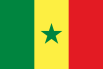 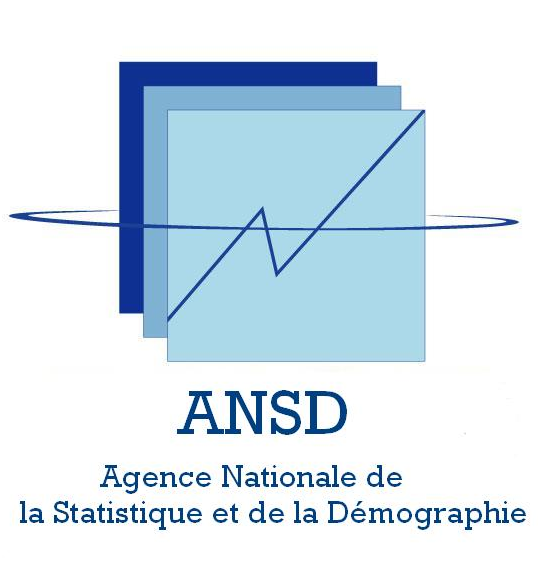 Analyse de la vulnérabilité à l'insécurité alimentaire et à la malnutrition sous  l'angle de l'égalité hommes-femmes dans le cadre du projet "Beydaare"INTRODUCTIONMon nom est [Nom enquêteur]. Le Gouvernement du Sénégal et ses partenaires travaillent sur une étude portant sur l’analyse de la vulnérabilité à l’insécurité alimentaire et à la malnutrition sous l’angle l’égalité hommes-femmes dans le cadre du projet « Beydaare » (ENQUETEUR, EXPLICITEZ LES OBJECTIFS DE L’ETUDE). Nous voudrions vous poser quelques questions sur votre ménage/ou exploitation familiale, et aussi peser et mesurer la femme leader, les femmes de 15 à 49 ans et les adultes. Seuls quelques ménages (exploitation familiale) dans différents villages sont choisis de façon aléatoire pour participer à l’enquête. Nous souhaiterions recueillir vos points de vue qui, à nos yeux, sont très importants. Toutes les informations recueillies resteront strictement confidentielles. Nous espérons cependant que vous accepterez de participer à cette étude. Avez-vous des questions ? Pouvons-nous commencer maintenant ?Sélection des individusSECTION II : LOGEMENT-ENERGIE-EQUIPEMENTNB : Ces questions seront adressées par le chef de ménage/ ou la femme leaderLOGEMENTENERGIEBIENS ET EQUIPEMENT DU MENAGESECTION III : EAU-HYGIENE-ASSAINISSEMENT- SANTEA-EAUB. IODATION DU SELD - ACCES AUX SOINS DE SANTESECTION IV : AGRICULTURE-ELEVAGECode des produits agricoles à utiliser pour les questions 4.9 (ci-dessus)Code des modes d’acquisition des semences à utiliser pour la question IV.9m (ci-dessus)Code des modes d’acquisition des semences à utiliser pour la question 4.9m (ci-dessus)B- ElevageSECTION V : CONSOMMATION ALIMENTAIRE ET ACHAT/VENTE DE PRODUITS VIVRIERSA.  CONSOMMATION ALIMENTAIREB.  ACHAT/VENTE DES PRODUITS VIVRIERSSection VI : Dépenses, dettes et entraide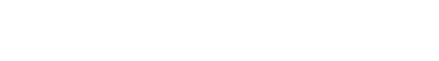 Section VII : Sources de revenusSection VIII : Accès et utilisation des ressources forestièresSection IX : Stratégies d’adaptation et chocsQUESTIONNAIRE MENAGELa présente enquête est menée conformément à la loi no 2012-03 du 03 janvier 2012 modifiant et complétant la loi n° 2004-21 du 21 Juillet 2004, portant organisation des activités statistiques-/-L’Agence Nationale de la Statistique et de la Démographie vous remercie de votre collaboration.Les renseignements que vous fournirez ne sauraient, en aucun cas, être utilisés à des fins de poursuite judiciaire, de contrôle fiscal ou de répression économique. Tout défaut de réponse ou toute fausse déclaration sera puni conformément à la loi 2012-03.Site web: http://www.ansd.snSECTION 0 : IDENTIFICATION(A REMPLIR PAR LE CHEF D’EQUIPE)SECTION 0 : IDENTIFICATION(A REMPLIR PAR LE CHEF D’EQUIPE)SECTION 0 : IDENTIFICATION(A REMPLIR PAR LE CHEF D’EQUIPE)SECTION 0 : IDENTIFICATION(A REMPLIR PAR LE CHEF D’EQUIPE)SECTION 0 : IDENTIFICATION(A REMPLIR PAR LE CHEF D’EQUIPE)SECTION 0 : IDENTIFICATION(A REMPLIR PAR LE CHEF D’EQUIPE)0.1 N° du Questionnaire 0.1 N° du Questionnaire Code N° questionnaireCode N° questionnaire|__|__| |__|__|__|0.2Région : ____________________________________________Région : ____________________________________________Code régionCode région|__|__|0.3Département : _______________________________________Département : _______________________________________Code départementCode département|__|0.4Arrondissement : _____________________________________Arrondissement : _____________________________________Code ArrondissementCode Arrondissement|__|0.5CR/CA: ____________________________________________CR/CA: ____________________________________________Code CR/CACode CR/CA|__|0.6Village/Quartier : _____________________________________Village/Quartier : _____________________________________Code villageCode village|__|__|0.7Numéro du DR ______________________________________Numéro du DR ______________________________________Code DRCode DR|__|__|__|__|0.8Milieu de résidence  1 = Rural2 = Urbain|__|0.9Numéro de ménage (dans l’échantillon) :Numéro de ménage (dans l’échantillon) :|__|__|0.10     Nom et prénoms de l’enquêteur : ________________Nom et prénoms de l’enquêteur : ________________Code enquêteur|__|__||__|0.11 Nom et prénoms du chef d’équipe : _______________________0.11 Nom et prénoms du chef d’équipe : _______________________0.11 Nom et prénoms du chef d’équipe : _______________________Code chef d’équipe|__|__|0.12 Nom et prénoms du superviseur : _______________________0.12 Nom et prénoms du superviseur : _______________________0.12 Nom et prénoms du superviseur : _______________________Code superviseur|__|__|0.13 Nom et prénoms de l’opérateur de saisie : __________________0.13 Nom et prénoms de l’opérateur de saisie : __________________0.13 Nom et prénoms de l’opérateur de saisie : __________________Code saisie|__|__|0.14 Date de l’interview0.14 Date de l’interview0.14 Date de l’interviewCode date|__|__|/|__|__|0.15 Heure de début0.15 Heure de début0.15 Heure de débutCode heure debut|__|__|h|__|__|mm0.16 Heure de fin0.16 Heure de fin0.16 Heure de finCode heure fin|__|__|h|__|__|mm  0.17 Nom et prénom du chef de ménage  0.17 Nom et prénom du chef de ménage  0.17 Nom et prénom du chef de ménagecode|______________| 0 .18 Numéro de téléphone 0 .18 Numéro de téléphone 0 .18 Numéro de téléphoneCode téléphone|______________|Méthode de sélection:Soient- T le nombre de personnes éligibles- X,  un réel aléatoire  entre 0 et 1On classe les individus éligibles de 1 à T. De ce fait chaque rang correspond à une personne éligible. Le rang de l’individu à enquêter est généré par la fonction suivante.Rang = 1 + Ε [XT], où  E [ ]  est la  fonction  partie entièreExemple:Si T = 4 c’est-à-dire quatre personnes éligibles, on les classe comme suit I1, I2, I3, I4 selon l’âge par exemple. On génère un nombre aléatoire X par exemple 0,5. Avec ces paramètres d’entré, Rang = 3 et l’individu I3 sera interviewé.SELECTION DE L'INDIVIDU ELIGIBLESELECTION DE L'INDIVIDU ELIGIBLESELECTION DE L'INDIVIDU ELIGIBLESELECTION DE L'INDIVIDU ELIGIBLESELECTION DE L'INDIVIDU ELIGIBLESELECTION DE L'INDIVIDU ELIGIBLESELECTION DE L'INDIVIDU ELIGIBLESELECTION DE L'INDIVIDU ELIGIBLESELECTION DE L'INDIVIDU ELIGIBLESELECTION DE L'INDIVIDU ELIGIBLESELECTION DE L'INDIVIDU ELIGIBLESELECTION DE L'INDIVIDU ELIGIBLESELECTION DE L'INDIVIDU ELIGIBLESELECTION DE L'INDIVIDU ELIGIBLESELECTION DE L'INDIVIDU ELIGIBLESELECTION DE L'INDIVIDU ELIGIBLESELECTION DE L'INDIVIDU ELIGIBLESELECTION DE L'INDIVIDU ELIGIBLESELECTION DE L'INDIVIDU ELIGIBLESELECTION DE L'INDIVIDU ELIGIBLESELECTION DE L'INDIVIDU ELIGIBLESELECTION DE L'INDIVIDU ELIGIBLESELECTION DE L'INDIVIDU ELIGIBLESELECTION DE L'INDIVIDU ELIGIBLESELECTION DE L'INDIVIDU ELIGIBLESELECTION DE L'INDIVIDU ELIGIBLESELECTION DE L'INDIVIDU ELIGIBLESELECTION DE L'INDIVIDU ELIGIBLESELECTION DE L'INDIVIDU ELIGIBLESELECTION DE L'INDIVIDU ELIGIBLESELECTION DE L'INDIVIDU ELIGIBLESELECTION DE L'INDIVIDU ELIGIBLESELECTION DE L'INDIVIDU ELIGIBLESELECTION DE L'INDIVIDU ELIGIBLESELECTION DE L'INDIVIDU ELIGIBLESELECTION DE L'INDIVIDU ELIGIBLESELECTION DE L'INDIVIDU ELIGIBLESELECTION DE L'INDIVIDU ELIGIBLESELECTION DE L'INDIVIDU ELIGIBLESELECTION DE L'INDIVIDU ELIGIBLESELECTION DE L'INDIVIDU ELIGIBLESELECTION DE L'INDIVIDU ELIGIBLESELECTION DE L'INDIVIDU ELIGIBLESELECTION DE L'INDIVIDU ELIGIBLEN°Prénom et nomPrénom et nomPrénom et nomPrénom et nomPrénom et nomPrénom et nomPrénom et nomPrénom et nomPrénom et nomPrénom et nomPrénom et nomPrénom et nomPrénom et nomPrénom et nomPrénom et nomPrénom et nomPrénom et nomPrénom et nomPrénom et nomPrénom et nomPrénom et nomPrénom et nomPrénom et nomPrénom et nomPrénom et nomAgeAgeAgeAgeAgeAgeAgeAgeAgeAgeAgeAgeAgeAgeAgeAgeAgeAge1234567891011121314Demander les coordonnées de la personne sélectionnéeDemander les coordonnées de la personne sélectionnéeDemander les coordonnées de la personne sélectionnéeDemander les coordonnées de la personne sélectionnéeDemander les coordonnées de la personne sélectionnéeDemander les coordonnées de la personne sélectionnéeDemander les coordonnées de la personne sélectionnéeDemander les coordonnées de la personne sélectionnéeDemander les coordonnées de la personne sélectionnéeDemander les coordonnées de la personne sélectionnéeDemander les coordonnées de la personne sélectionnéeDemander les coordonnées de la personne sélectionnéeDemander les coordonnées de la personne sélectionnéeDemander les coordonnées de la personne sélectionnéeDemander les coordonnées de la personne sélectionnéeDemander les coordonnées de la personne sélectionnéeDemander les coordonnées de la personne sélectionnéeDemander les coordonnées de la personne sélectionnéeDemander les coordonnées de la personne sélectionnéeDemander les coordonnées de la personne sélectionnéeDemander les coordonnées de la personne sélectionnéeDemander les coordonnées de la personne sélectionnéeDemander les coordonnées de la personne sélectionnéeDemander les coordonnées de la personne sélectionnéeDemander les coordonnées de la personne sélectionnéeDemander les coordonnées de la personne sélectionnéeDemander les coordonnées de la personne sélectionnéeDemander les coordonnées de la personne sélectionnéeDemander les coordonnées de la personne sélectionnéeDemander les coordonnées de la personne sélectionnéeDemander les coordonnées de la personne sélectionnéeDemander les coordonnées de la personne sélectionnéeDemander les coordonnées de la personne sélectionnéeDemander les coordonnées de la personne sélectionnéeDemander les coordonnées de la personne sélectionnéeDemander les coordonnées de la personne sélectionnéeDemander les coordonnées de la personne sélectionnéeDemander les coordonnées de la personne sélectionnéeDemander les coordonnées de la personne sélectionnéeComposition du ménageComposition du ménageComposition du ménageComposition du ménageComposition du ménageComposition du ménageComposition du ménageComposition du ménageQQQQQQQNuméroSexe
 1.Masculin        2. Féminin AgeLien avec le chef du ménage
1 = Chef de ménage  2 = Épouse du CM  3 = Enfant du CM  4 = Autre membreStatut matrimonial
1. Marié (e) Monogame, 2. Divorcé (e)/Veuf (ve), 3.Célibataire, 4. Autres à préciserNiveau d'instruction,
 0. Aucun   1. Elémentaire      2.Moyen/Secondaire 3. Supérieur
4. Coranique uniquement5. langue nationale Nationalité 
1 = Sénégalaise 
2 = Nationalité autre que sénégalaise (à préciser)
Quelle est l’ethnie du répondant ? 
1 = Wolof/Lébou
2 = Sérère
3 = Peulh/Toucouleur
4 = Soninké /Diola 5= Manjack/Mankagne
6 = Manding/Socé
7= Bambara8=Maure/Arabe9=Autres à préciser
1|_||__|__||_||_||_||_||_|2|_||__|__||_||_||_||_||_|3|_||__|__||_||_||_||_||_|4|_||__|__||_||_||_||_||_|5|_||__|__||_||_||_||_||_|6|_||__|__||_||_||_||_||_|7|_||__|__||_||_||_||_||_|8|_||__|__||_||_||_||_||_|9|_||__|__||_||_||_||_||_|10|_||__|__||_||_||_||_||_|MigrationMigrationMigrationMigrationMigrationMigrationMigrationQQQQQQNuméroLe répondant est-il originaire du village
 ou de la ville où il vit actuellement ? 1. oui 2. NonLe répondant est-il un réfugié, 
 un déplacé ou un retourné ?
0 = Non
1 = Réfugié
2 = Déplacé
3 = Retourné
4 = RapatriéAvez-vous l'habitude de migrer? 1. Oui 2. Non Si non  passer à la section suivante Si Oui, vers quelle destination. Quelles en sont les raisons de votre migration?En quelle période avez-vous l'habitude de migrer?1|_||_||_||_|_||_||_|2|_||_||_||_|_||_||_|3|_||_||_||_|_||_||_|4|_||_||_||_|_||_||_|5|_||_||_||_|_||_||_|6|_||_||_||_|_||_||_|7|_||_||_||_|_||_||_|8|_||_||_||_|_||_||_|9|_||_||_||_|_||_||_|10|_||_||_||_|_||_||_|ModalitésModalités00 Pas d'autres destination
 01 Dakar
02 Autre capitale régionale
 03 Autre localité urbaine 
04 Vers le milieu rural 
05 Vers un pays africain 
06 Vers un pays européen/autre pays du monde
 99 Ne sait pas01 Pour trouver du bétail
 02 Etudes/Formations 
03 Regroupement familial (y compris le mariage)
 04 Problèmes de sécurité 
05Calamités/Sinistres/Changements climatiques 
06 Pour se soigner
 07 Manque de terres cultivables 
08 Transhumance 
09 Pêche 
10 N'n=ont pas de quoi à manger 
11 Autres à préciser1= Béton/CimentQuel est le matériau dominant du toit du logement2= Tuile/ArdoiseQuel est le matériau dominant du toit du logement3= Tôle en métal|__|principal du ménage ?3= Tôle en métal|__|principal du ménage ?4= Chaume/Paille4= Chaume/Paille5= Autre (à préciser)______________1= Briques en ciment2= Banco stabiliséQuel est le matériau dominant des murs/clôtures du3= Brique en bancoQuel est le matériau dominant des murs/clôtures du4= Bois|__|logement principal du ménage ?4= Bois|__|logement principal du ménage ?5= Tôle en métal5= Tôle en métal6= Paille/Tige7= Autres (à préciser) ____________________________Combien de pièces, à usage d’habitation, votre ménage occupe-t-il Combien de pièces, à usage d’habitation, votre ménage occupe-t-il Combien de pièces, à usage d’habitation, votre ménage occupe-t-il |__|__|1= PropriétaireQuel est le statut d’occupation du logement de votre2= CopropriétaireQuel est le statut d’occupation du logement de votre3= Locataireménage ?3= Locataire|__|ménage ?4= Colocataire|__|4= Colocataire5= Logé gratuitement6= Autre (à préciser)____________________________Quelle est la principale source d’énergie la plus utilisée par votreQuelle est la principale source d’énergie la plus utilisée par votreQuelle est la principale source d’énergie la plus utilisée par votreQuelle est la principale source d’énergie la plus utilisée par votreQuelle est la principale source d’énergie la plus utilisée par votreQuelle est la principale source d’énergie la plus utilisée par votreQuelle est la principale source d’énergie la plus utilisée par votreQuelle est la principale source d’énergie la plus utilisée par votre2= Gaz= Gaz= Gaz= GazQuelle est la principale source d’énergie la plus utilisée par votreQuelle est la principale source d’énergie la plus utilisée par votreQuelle est la principale source d’énergie la plus utilisée par votreQuelle est la principale source d’énergie la plus utilisée par votreQuelle est la principale source d’énergie la plus utilisée par votreQuelle est la principale source d’énergie la plus utilisée par votreQuelle est la principale source d’énergie la plus utilisée par votreQuelle est la principale source d’énergie la plus utilisée par votre3= Charbon de bois= Charbon de bois= Charbon de bois= Charbon de boisménage pour la cuisson des aliments ?ménage pour la cuisson des aliments ?ménage pour la cuisson des aliments ?ménage pour la cuisson des aliments ?ménage pour la cuisson des aliments ?ménage pour la cuisson des aliments ?ménage pour la cuisson des aliments ?ménage pour la cuisson des aliments ?44= Bois= Bois= Bois= Bois|__||__||__||__|55= Paille/ Débris végétaux= Paille/ Débris végétaux= Paille/ Débris végétaux= Paille/ Débris végétaux|__||__||__||__|(Si plusieurs sources, choisir la plus utilisée par le ménage)(Si plusieurs sources, choisir la plus utilisée par le ménage)(Si plusieurs sources, choisir la plus utilisée par le ménage)(Si plusieurs sources, choisir la plus utilisée par le ménage)(Si plusieurs sources, choisir la plus utilisée par le ménage)(Si plusieurs sources, choisir la plus utilisée par le ménage)(Si plusieurs sources, choisir la plus utilisée par le ménage)(Si plusieurs sources, choisir la plus utilisée par le ménage)(Si plusieurs sources, choisir la plus utilisée par le ménage)(Si plusieurs sources, choisir la plus utilisée par le ménage)(Si plusieurs sources, choisir la plus utilisée par le ménage)(Si plusieurs sources, choisir la plus utilisée par le ménage)(Si plusieurs sources, choisir la plus utilisée par le ménage)(Si plusieurs sources, choisir la plus utilisée par le ménage)(Si plusieurs sources, choisir la plus utilisée par le ménage)(Si plusieurs sources, choisir la plus utilisée par le ménage)6= Bouse animale= Bouse animale= Bouse animale= Bouse animale7= Autre (à préciser) _________________= Autre (à préciser) _________________= Autre (à préciser) _________________= Autre (à préciser) _________________= Autre (à préciser) _________________= Autre (à préciser) _________________= Autre (à préciser) _________________= Autre (à préciser) _________________= Autre (à préciser) _________________= Autre (à préciser) _________________1= Panneaux solaires= Panneaux solaires= Panneaux solaires= Panneaux solairesQuelle est la principale source d’énergie la plus utilisée pourQuelle est la principale source d’énergie la plus utilisée pourQuelle est la principale source d’énergie la plus utilisée pourQuelle est la principale source d’énergie la plus utilisée pourQuelle est la principale source d’énergie la plus utilisée pourQuelle est la principale source d’énergie la plus utilisée pourQuelle est la principale source d’énergie la plus utilisée pourQuelle est la principale source d’énergie la plus utilisée pour2= Électricité= Électricité= Électricité= ÉlectricitéQuelle est la principale source d’énergie la plus utilisée pourQuelle est la principale source d’énergie la plus utilisée pourQuelle est la principale source d’énergie la plus utilisée pourQuelle est la principale source d’énergie la plus utilisée pourQuelle est la principale source d’énergie la plus utilisée pourQuelle est la principale source d’énergie la plus utilisée pourQuelle est la principale source d’énergie la plus utilisée pourQuelle est la principale source d’énergie la plus utilisée pour3= Lampe à gaz= Lampe à gaz= Lampe à gaz= Lampe à gazl’éclairage de votre ménage ?l’éclairage de votre ménage ?l’éclairage de votre ménage ?l’éclairage de votre ménage ?l’éclairage de votre ménage ?l’éclairage de votre ménage ?3= Lampe à gaz= Lampe à gaz= Lampe à gaz= Lampe à gazl’éclairage de votre ménage ?l’éclairage de votre ménage ?l’éclairage de votre ménage ?l’éclairage de votre ménage ?l’éclairage de votre ménage ?l’éclairage de votre ménage ?4= Lampe torche= Lampe torche= Lampe torche= Lampe torche|__|4= Lampe torche= Lampe torche= Lampe torche= Lampe torche|__|55= Lampe tempête (à pétrole)= Lampe tempête (à pétrole)= Lampe tempête (à pétrole)= Lampe tempête (à pétrole)(Si plusieurs sources, choisir la plus utilisée par le ménage)(Si plusieurs sources, choisir la plus utilisée par le ménage)(Si plusieurs sources, choisir la plus utilisée par le ménage)(Si plusieurs sources, choisir la plus utilisée par le ménage)(Si plusieurs sources, choisir la plus utilisée par le ménage)(Si plusieurs sources, choisir la plus utilisée par le ménage)(Si plusieurs sources, choisir la plus utilisée par le ménage)(Si plusieurs sources, choisir la plus utilisée par le ménage)55= Lampe tempête (à pétrole)= Lampe tempête (à pétrole)= Lampe tempête (à pétrole)= Lampe tempête (à pétrole)6= Bougie= Bougie= Bougie= Bougie7= Autre (à préciser) _________________7= Autre (à préciser) _________________7= Autre (à préciser) _________________7= Autre (à préciser) _________________7= Autre (à préciser) _________________7= Autre (à préciser) _________________7= Autre (à préciser) _________________7= Autre (à préciser) _________________7= Autre (à préciser) _________________7= Autre (à préciser) _________________7= Autre (à préciser) _________________8= Aucune= Aucune= Aucune= Aucune2.72.7(en état de fonctionner) ?(en état de fonctionner) ?2.72.7(en état de fonctionner) ?(en état de fonctionner) ?0 = Non0 = NonNe vous fiez pas à l’apparence du ménage, posez toutes les questionsNe vous fiez pas à l’apparence du ménage, posez toutes les questionsNe vous fiez pas à l’apparence du ménage, posez toutes les questionsNe vous fiez pas à l’apparence du ménage, posez toutes les questionsNe vous fiez pas à l’apparence du ménage, posez toutes les questionsNe vous fiez pas à l’apparence du ménage, posez toutes les questionsNe vous fiez pas à l’apparence du ménage, posez toutes les questions0 = Non0 = Non 1=OuiNe vous fiez pas à l’apparence du ménage, posez toutes les questionsNe vous fiez pas à l’apparence du ménage, posez toutes les questionsNe vous fiez pas à l’apparence du ménage, posez toutes les questionsNe vous fiez pas à l’apparence du ménage, posez toutes les questionsNe vous fiez pas à l’apparence du ménage, posez toutes les questionsNe vous fiez pas à l’apparence du ménage, posez toutes les questionsNe vous fiez pas à l’apparence du ménage, posez toutes les questions01/- Radio01/- Radio01/- Radio|__|13/- Réfrigérateur (frigo)|__||__|25/- Machine à coudre25/- Machine à coudre|__|02/- Télévision02/- Télévision02/- Télévision|__|14/- Bouteille de gaz|__||__|26/- Moulin26/- Moulin|__|03/- Lecteur VCD/DVD03/- Lecteur VCD/DVD03/- Lecteur VCD/DVD03/- Lecteur VCD/DVD|__|15/- Lampe torche|__||__|27/- Charrue27/- Charrue|__|04/- Magnétoscope/Vidéo04/- Magnétoscope/Vidéo04/- Magnétoscope/Vidéo04/- Magnétoscope/Vidéo|__|16/- Téléphone fixe|__||__|28/- Charrette28/- Charrette|__|05/- Ordinateur05/- Ordinateur05/- Ordinateur|__|17/- Téléphone portable|__||__|29/- Tracteur29/- Tracteur|__|06/- Ventilateur06/- Ventilateur06/- Ventilateur|__|18/- Fer à repasser|__||__|30/- Pirogue30/- Pirogue|__|07/- Lit07/- Lit|__|19/- Bicyclette/Vélo|__||__|31/- Décortiqueuse31/- Décortiqueuse|__|08/- Table08/- Table08/- Table|__|20/- Mobylette/moto|__||__|32/- Hache/Houe/daba32/- Hache/Houe/daba|__|09/- Chaise09/- Chaise09/- Chaise|__|21/- Automobile/Voiture|__||__|33/- Brouette33/- Brouette|__|10/- Armoire10/- Armoire10/- Armoire|__|22/- Groupe électrogène|__||__|34/- Semoir34/- Semoir|__|11/- Tapis/Natte11/- Tapis/Natte11/- Tapis/Natte|__|23/- Panneau solaire|__||__|35/- Pulvérisateur35/- Pulvérisateur|__|12/Antenne parabolique12/Antenne parabolique12/Antenne parabolique12/Antenne parabolique|__|24/Houe sine|__||__|36/ Batteuse36/ Batteuse|__|Quelle est la principale source de l’eau utiliséeQuelle est la principale source de l’eau utiliséeQuelle est la principale source de l’eau utiliséeQuelle est la principale source de l’eau utiliséeQuelle est la principale source de l’eau utiliséeQuelle est la principale source de l’eau utiliséea- Eau de boissona- Eau de boissona- Eau de boissonb. Eau de cuissonc. Autre utilisationc. Autre utilisationactuellement dans votre ménage pour les besoins suivants ?actuellement dans votre ménage pour les besoins suivants ?actuellement dans votre ménage pour les besoins suivants ?actuellement dans votre ménage pour les besoins suivants ?actuellement dans votre ménage pour les besoins suivants ?actuellement dans votre ménage pour les besoins suivants ?actuellement dans votre ménage pour les besoins suivants ?a- Eau de boissona- Eau de boissona- Eau de boissonb. Eau de cuissonc. Autre utilisationc. Autre utilisationactuellement dans votre ménage pour les besoins suivants ?actuellement dans votre ménage pour les besoins suivants ?actuellement dans votre ménage pour les besoins suivants ?actuellement dans votre ménage pour les besoins suivants ?actuellement dans votre ménage pour les besoins suivants ?actuellement dans votre ménage pour les besoins suivants ?actuellement dans votre ménage pour les besoins suivants ?11= Robinet (eau courante)= Robinet (eau courante)= Robinet (eau courante)= Robinet (eau courante)= Robinet (eau courante)22= Eau minérale (en bouteille/en sachet)= Eau minérale (en bouteille/en sachet)= Eau minérale (en bouteille/en sachet)= Eau minérale (en bouteille/en sachet)= Eau minérale (en bouteille/en sachet)33= Robinet public= Robinet public= Robinet public= Robinet public= Robinet public44= Forage44= Forage5=Puits protège|____||____||____||____|66= Eau de pluie (directement ou dans une réserve)= Eau de pluie (directement ou dans une réserve)= Eau de pluie (directement ou dans une réserve)= Eau de pluie (directement ou dans une réserve)= Eau de pluie (directement ou dans une réserve)77= Puits non protégé= Puits non protégé= Puits non protégé= Puits non protégé= Puits non protégé88= Mare/Rivière9= Autres (à préciser) …………………………..9= Autres (à préciser) …………………………..9= Autres (à préciser) …………………………..9= Autres (à préciser) …………………………..9= Autres (à préciser) …………………………..9= Autres (à préciser) …………………………..Est-ce que votre ménage a utilisé la même source d’eau pour la boissonEst-ce que votre ménage a utilisé la même source d’eau pour la boissonEst-ce que votre ménage a utilisé la même source d’eau pour la boissonEst-ce que votre ménage a utilisé la même source d’eau pour la boissonEst-ce que votre ménage a utilisé la même source d’eau pour la boissonEst-ce que votre ménage a utilisé la même source d’eau pour la boissonEst-ce que votre ménage a utilisé la même source d’eau pour la boissonEst-ce que votre ménage a utilisé la même source d’eau pour la boisson1 = Oui  Passez à III.41 = Oui  Passez à III.41 = Oui  Passez à III.4|___||___|tout au long des 12 derniers mois ? Si Oui, passez à III.4tout au long des 12 derniers mois ? Si Oui, passez à III.4tout au long des 12 derniers mois ? Si Oui, passez à III.4tout au long des 12 derniers mois ? Si Oui, passez à III.4tout au long des 12 derniers mois ? Si Oui, passez à III.4tout au long des 12 derniers mois ? Si Oui, passez à III.40 = Non0 = Non0 = Non|___||___|tout au long des 12 derniers mois ? Si Oui, passez à III.4tout au long des 12 derniers mois ? Si Oui, passez à III.4tout au long des 12 derniers mois ? Si Oui, passez à III.4tout au long des 12 derniers mois ? Si Oui, passez à III.4tout au long des 12 derniers mois ? Si Oui, passez à III.4tout au long des 12 derniers mois ? Si Oui, passez à III.40 = Non0 = Non0 = NonQuelle est la principale raison pour laquelle votre ménage n'a pas utilisé la même source d'eau?Quelle est la principale raison pour laquelle votre ménage n'a pas utilisé la même source d'eau?Quelle est la principale raison pour laquelle votre ménage n'a pas utilisé la même source d'eau?Quelle est la principale raison pour laquelle votre ménage n'a pas utilisé la même source d'eau?Quelle est la principale raison pour laquelle votre ménage n'a pas utilisé la même source d'eau?Quelle est la principale raison pour laquelle votre ménage n'a pas utilisé la même source d'eau?Quelle est la principale raison pour laquelle votre ménage n'a pas utilisé la même source d'eau?Quelle est la principale raison pour laquelle votre ménage n'a pas utilisé la même source d'eau?Quelle est la principale raison pour laquelle votre ménage n'a pas utilisé la même source d'eau?Quelle est la principale raison pour laquelle votre ménage n'a pas utilisé la même source d'eau?Quelle est la principale raison pour laquelle votre ménage n'a pas utilisé la même source d'eau?Quelle est la principale raison pour laquelle votre ménage n'a pas utilisé la même source d'eau?Quelle est la principale raison pour laquelle votre ménage n'a pas utilisé la même source d'eau?11=Tarissement4 = Inaccessible/Difficile d’accès4 = Inaccessible/Difficile d’accès4 = Inaccessible/Difficile d’accès4 = Inaccessible/Difficile d’accès4 = Inaccessible/Difficile d’accès4 = Inaccessible/Difficile d’accès22= Impropre à la consommation= Impropre à la consommation= Impropre à la consommation4 = Inaccessible/Difficile d’accès4 = Inaccessible/Difficile d’accès4 = Inaccessible/Difficile d’accès4 = Inaccessible/Difficile d’accès4 = Inaccessible/Difficile d’accès4 = Inaccessible/Difficile d’accès|___||___|22= Impropre à la consommation= Impropre à la consommation= Impropre à la consommation5 = Autre (à préciser)_____________________5 = Autre (à préciser)_____________________5 = Autre (à préciser)_____________________5 = Autre (à préciser)_____________________5 = Autre (à préciser)_____________________5 = Autre (à préciser)_____________________|___||___|3 = Pannes/Problèmes techniques de la source d’eau3 = Pannes/Problèmes techniques de la source d’eau3 = Pannes/Problèmes techniques de la source d’eau5 = Autre (à préciser)_____________________5 = Autre (à préciser)_____________________5 = Autre (à préciser)_____________________5 = Autre (à préciser)_____________________5 = Autre (à préciser)_____________________5 = Autre (à préciser)_____________________3 = Pannes/Problèmes techniques de la source d’eau3 = Pannes/Problèmes techniques de la source d’eau3 = Pannes/Problèmes techniques de la source d’eauCombien de temps faut-il au ménage pour aller chercher de l’eau de boisson (aller/retour + temps d’attente sur place) ?Combien de temps faut-il au ménage pour aller chercher de l’eau de boisson (aller/retour + temps d’attente sur place) ?Combien de temps faut-il au ménage pour aller chercher de l’eau de boisson (aller/retour + temps d’attente sur place) ?Combien de temps faut-il au ménage pour aller chercher de l’eau de boisson (aller/retour + temps d’attente sur place) ?Combien de temps faut-il au ménage pour aller chercher de l’eau de boisson (aller/retour + temps d’attente sur place) ?Combien de temps faut-il au ménage pour aller chercher de l’eau de boisson (aller/retour + temps d’attente sur place) ?Combien de temps faut-il au ménage pour aller chercher de l’eau de boisson (aller/retour + temps d’attente sur place) ?Combien de temps faut-il au ménage pour aller chercher de l’eau de boisson (aller/retour + temps d’attente sur place) ?Combien de temps faut-il au ménage pour aller chercher de l’eau de boisson (aller/retour + temps d’attente sur place) ?Combien de temps faut-il au ménage pour aller chercher de l’eau de boisson (aller/retour + temps d’attente sur place) ?Combien de temps faut-il au ménage pour aller chercher de l’eau de boisson (aller/retour + temps d’attente sur place) ?Combien de temps faut-il au ménage pour aller chercher de l’eau de boisson (aller/retour + temps d’attente sur place) ?Combien de temps faut-il au ménage pour aller chercher de l’eau de boisson (aller/retour + temps d’attente sur place) ?Combien de temps faut-il au ménage pour aller chercher de l’eau de boisson (aller/retour + temps d’attente sur place) ?Combien de temps faut-il au ménage pour aller chercher de l’eau de boisson (aller/retour + temps d’attente sur place) ?00 = Le point d’eau se trouve dans la00 = Le point d’eau se trouve dans la00 = Le point d’eau se trouve dans la00 = Le point d’eau se trouve dans la00 = Le point d’eau se trouve dans lamaison/concessionmaison/concessionmaison/concessionmaison/concessionmaison/concession04 = Entre une heure et demi et moins de deux heures04 = Entre une heure et demi et moins de deux heures04 = Entre une heure et demi et moins de deux heures04 = Entre une heure et demi et moins de deux heures04 = Entre une heure et demi et moins de deux heures04 = Entre une heure et demi et moins de deux heures04 = Entre une heure et demi et moins de deux heures04 = Entre une heure et demi et moins de deux heures01 = Moins d’une demi-heure01 = Moins d’une demi-heure01 = Moins d’une demi-heure01 = Moins d’une demi-heure01 = Moins d’une demi-heure05 = Deux heures et plus05 = Deux heures et plus05 = Deux heures et plus05 = Deux heures et plus05 = Deux heures et plus|___|___|02 = Entre une demi-heure et moins d’une heure02 = Entre une demi-heure et moins d’une heure02 = Entre une demi-heure et moins d’une heure02 = Entre une demi-heure et moins d’une heure02 = Entre une demi-heure et moins d’une heure99 = Ne sait pas99 = Ne sait pas99 = Ne sait pas03 = Entre une heure et moins d’une heure et demi03 = Entre une heure et moins d’une heure et demi03 = Entre une heure et moins d’une heure et demi03 = Entre une heure et moins d’une heure et demi03 = Entre une heure et moins d’une heure et demi01 = Oui01 = Oui01 = OuiVotre ménage traite t-il l’eau avant de la boire ?Votre ménage traite t-il l’eau avant de la boire ?Votre ménage traite t-il l’eau avant de la boire ?Votre ménage traite t-il l’eau avant de la boire ?Votre ménage traite t-il l’eau avant de la boire ?00 = Non  Passez à III.600 = Non  Passez à III.600 = Non  Passez à III.600 = Non  Passez à III.600 = Non  Passez à III.6|___|___|99 = Ne sait pas Passez à 3.699 = Ne sait pas Passez à 3.699 = Ne sait pas Passez à 3.699 = Ne sait pas Passez à 3.699 = Ne sait pas Passez à 3.699 = Ne sait pas Passez à 3.699 = Ne sait pas Passez à 3.6BouillirBouillirBouillir|___|Si Oui à III.5a, d’habitude comment votre ménage traiteSi Oui à III.5a, d’habitude comment votre ménage traiteSi Oui à III.5a, d’habitude comment votre ménage traiteAjouter de l’eau de javelAjouter de l’eau de javelAjouter de l’eau de javelAjouter de l’eau de javelAjouter de l’eau de javel|___|Si Oui à III.5a, d’habitude comment votre ménage traiteSi Oui à III.5a, d’habitude comment votre ménage traiteSi Oui à III.5a, d’habitude comment votre ménage traiteSi Oui à III.5a, d’habitude comment votre ménage traiteSi Oui à III.5a, d’habitude comment votre ménage traiteSi Oui à III.5a, d’habitude comment votre ménage traiteFiltrer avec un tissuFiltrer avec un tissuFiltrer avec un tissu|___|t-il l’eau ?t-il l’eau ?(1 = Oui   0 = Non)t-il l’eau ?t-il l’eau ?(1 = Oui   0 = Non)Utiliser un filtre à eauUtiliser un filtre à eauUtiliser un filtre à eau|___|Utiliser un filtre à eauUtiliser un filtre à eauUtiliser un filtre à eau|___|(NE PAS SUGGERER LES REPONSES)(NE PAS SUGGERER LES REPONSES)(NE PAS SUGGERER LES REPONSES)(NE PAS SUGGERER LES REPONSES)(NE PAS SUGGERER LES REPONSES)(NE PAS SUGGERER LES REPONSES)Le laisser se reposer et se décanterLe laisser se reposer et se décanterLe laisser se reposer et se décanterLe laisser se reposer et se décanterLe laisser se reposer et se décanterLe laisser se reposer et se décanterLe laisser se reposer et se décanter|___|Le laisser se reposer et se décanterLe laisser se reposer et se décanterLe laisser se reposer et se décanterLe laisser se reposer et se décanterLe laisser se reposer et se décanterLe laisser se reposer et se décanterLe laisser se reposer et se décanter|___|Autre (à préciser) _________________________Autre (à préciser) _________________________Autre (à préciser) _________________________Autre (à préciser) _________________________Autre (à préciser) _________________________Autre (à préciser) _________________________Autre (à préciser) _________________________|___|Demander au répondant une cuillerée de sel utilisé pour les besoins du ménage,Demander au répondant une cuillerée de sel utilisé pour les besoins du ménage,Demander au répondant une cuillerée de sel utilisé pour les besoins du ménage,Demander au répondant une cuillerée de sel utilisé pour les besoins du ménage,Demander au répondant une cuillerée de sel utilisé pour les besoins du ménage,0 = Pas de sel dans le ménageensuite tester le sel pour vérifier la présence d’iodeensuite tester le sel pour vérifier la présence d’iode0 = Pas de sel dans le ménageensuite tester le sel pour vérifier la présence d’iodeensuite tester le sel pour vérifier la présence d’iode1 = Sel testé et iodé|___|Quel est le résultat du test d’iodation du sel utilisé par le ménage ?Quel est le résultat du test d’iodation du sel utilisé par le ménage ?Quel est le résultat du test d’iodation du sel utilisé par le ménage ?Quel est le résultat du test d’iodation du sel utilisé par le ménage ?Quel est le résultat du test d’iodation du sel utilisé par le ménage ?2 = Sel testé et non iodéC- HYGIENE -ASSAINISSEMENTC- HYGIENE -ASSAINISSEMENTQuel type de toilettes les membres de votre ménageQuel type de toilettes les membres de votre ménage1 = Latrine avec chasse d’eau1 = Latrine avec chasse d’eau1 = Latrine avec chasse d’eau1 = Latrine avec chasse d’eauQuel type de toilettes les membres de votre ménageQuel type de toilettes les membres de votre ménage2 = Latrine avec fosses septiques2 = Latrine avec fosses septiques2 = Latrine avec fosses septiques2 = Latrine avec fosses septiques|___|utilisent-ils principalement?3 = Latrine traditionnelle à simple fosse (ventilée ou non)3 = Latrine traditionnelle à simple fosse (ventilée ou non)3 = Latrine traditionnelle à simple fosse (ventilée ou non)3 = Latrine traditionnelle à simple fosse (ventilée ou non)|___|utilisent-ils principalement?3 = Latrine traditionnelle à simple fosse (ventilée ou non)3 = Latrine traditionnelle à simple fosse (ventilée ou non)3 = Latrine traditionnelle à simple fosse (ventilée ou non)3 = Latrine traditionnelle à simple fosse (ventilée ou non)4 = Nature / Brousse  Passez à III.94 = Nature / Brousse  Passez à III.94 = Nature / Brousse  Passez à III.94 = Nature / Brousse  Passez à III.95 = Autres (à préciser) ____________________5 = Autres (à préciser) ____________________5 = Autres (à préciser) ____________________5 = Autres (à préciser) ____________________Votre ménage partage-t-il les toilettes avec d’autres ménages ?Votre ménage partage-t-il les toilettes avec d’autres ménages ?Votre ménage partage-t-il les toilettes avec d’autres ménages ?1= Oui0 = Non|___|Comment votre ménage se1 = Camion de ramassage1 = Camion de ramassage4= Enfouissement= EnfouissementComment votre ménage se2 = Charretier/Pousse-pousse2 = Charretier/Pousse-pousse4= Enfouissement= Enfouissement|___|débarrasse-t-il principalement de2 = Charretier/Pousse-pousse2 = Charretier/Pousse-pousse5= Incinération= Incinération|___|ses ordures ménagères ?3 = Dépotoir sauvage3 = Dépotoir sauvage6= Autres (à préciser) ……………….= Autres (à préciser) ……………….3 = Dépotoir sauvage3 = Dépotoir sauvage6= Autres (à préciser) ……………….= Autres (à préciser) ……………….Comment votre ménage évacue-t-il1 = Branchement à l’égout1 = Branchement à l’égout4= Dans un trou non loin de la maison= Dans un trou non loin de la maisonComment votre ménage évacue-t-il2 = Dans une fosse septique2 = Dans une fosse septique5= Dans la rue= Dans la rue|___|principalement ses eaux usées ?2 = Dans une fosse septique2 = Dans une fosse septique5= Dans la rue= Dans la rue|___|principalement ses eaux usées ?3 = Dans une fosse simple /puisard3 = Dans une fosse simple /puisard6= Autres (à préciser)______________= Autres (à préciser)______________3 = Dans une fosse simple /puisard3 = Dans une fosse simple /puisard6= Autres (à préciser)______________= Autres (à préciser)______________Habituellement au cours de la saisonsèche, y a-t-il de l’eau stagnante à moinssèche, y a-t-il de l’eau stagnante à moinsde 50 m de votre maison?de 50 m de votre maison?de 50 m de votre maison?|___|1 = Oui   0 = Non|___|1 = Oui   0 = NonIII.12Y a-t-il un (des) membres du ménage souffrant de maladies chroniques ?Y a-t-il un (des) membres du ménage souffrant de maladies chroniques ?Y a-t-il un (des) membres du ménage souffrant de maladies chroniques ?Y a-t-il un (des) membres du ménage souffrant de maladies chroniques ?1 = Oui1 = Oui|___||___|III.12Y a-t-il un (des) membres du ménage souffrant de maladies chroniques ?Y a-t-il un (des) membres du ménage souffrant de maladies chroniques ?Y a-t-il un (des) membres du ménage souffrant de maladies chroniques ?Y a-t-il un (des) membres du ménage souffrant de maladies chroniques ?0 = Non0 = Non|___||___|0 = Non0 = NonIII.13Y a-t-il un (des) membres du ménage souffrant de handicap physique ou mental ?Y a-t-il un (des) membres du ménage souffrant de handicap physique ou mental ?Y a-t-il un (des) membres du ménage souffrant de handicap physique ou mental ?Y a-t-il un (des) membres du ménage souffrant de handicap physique ou mental ?Y a-t-il un (des) membres du ménage souffrant de handicap physique ou mental ?1 = Oui1 = Oui|___||___|III.13Y a-t-il un (des) membres du ménage souffrant de handicap physique ou mental ?Y a-t-il un (des) membres du ménage souffrant de handicap physique ou mental ?Y a-t-il un (des) membres du ménage souffrant de handicap physique ou mental ?Y a-t-il un (des) membres du ménage souffrant de handicap physique ou mental ?Y a-t-il un (des) membres du ménage souffrant de handicap physique ou mental ?0 = Non0 = Non|___||___|0 = Non0 = NonSi Oui à la question III.12 et/ou à la question III.13, le chef du ménage enSi Oui à la question III.12 et/ou à la question III.13, le chef du ménage enSi Oui à la question III.12 et/ou à la question III.13, le chef du ménage enSi Oui à la question III.12 et/ou à la question III.13, le chef du ménage enIII.14a Maladie chroniqueIII.14a Maladie chroniqueIII.14bIII.14bHandicapIII.14fait-il partie ?fait-il partie ?|___|physique/mentalphysique/mentalphysique/mentalphysique/mentalphysique/mental1 = Oui   0 = Non1 = Oui   0 = Non|___||___||___|III.15Y a-t-il eu des cas de maladie non chroniques dans votre ménage au cours des 12Y a-t-il eu des cas de maladie non chroniques dans votre ménage au cours des 12Y a-t-il eu des cas de maladie non chroniques dans votre ménage au cours des 12Y a-t-il eu des cas de maladie non chroniques dans votre ménage au cours des 12Y a-t-il eu des cas de maladie non chroniques dans votre ménage au cours des 121 = Oui1 = Oui|___||___|III.15derniers mois ?derniers mois ?0 = Non  passez III.180 = Non  passez III.180 = Non  passez III.180 = Non  passez III.180 = Non  passez III.18|___||___|derniers mois ?derniers mois ?0 = Non  passez III.180 = Non  passez III.180 = Non  passez III.180 = Non  passez III.180 = Non  passez III.18De quelle façon ces personnes qui sont tombées malades au cours des 12 derniers moisDe quelle façon ces personnes qui sont tombées malades au cours des 12 derniers moisDe quelle façon ces personnes qui sont tombées malades au cours des 12 derniers moisDe quelle façon ces personnes qui sont tombées malades au cours des 12 derniers moisDe quelle façon ces personnes qui sont tombées malades au cours des 12 derniers moisont-elles été traitées ?ont-elles été traitées ?ont-elles été traitées ?ont-elles été traitées ?ont-elles été traitées ?JUSQU’A QUATRE REPONSES POSSIBLES (les 4 modes de traitement les plus fréquentes)JUSQU’A QUATRE REPONSES POSSIBLES (les 4 modes de traitement les plus fréquentes)JUSQU’A QUATRE REPONSES POSSIBLES (les 4 modes de traitement les plus fréquentes)JUSQU’A QUATRE REPONSES POSSIBLES (les 4 modes de traitement les plus fréquentes)JUSQU’A QUATRE REPONSES POSSIBLES (les 4 modes de traitement les plus fréquentes)JUSQU’A QUATRE REPONSES POSSIBLES (les 4 modes de traitement les plus fréquentes)JUSQU’A QUATRE REPONSES POSSIBLES (les 4 modes de traitement les plus fréquentes)III.161 = Structures officielles de santé (hôpital, centre1 = Structures officielles de santé (hôpital, centre3 = Automédication avec des produits achetés en pharmacie3 = Automédication avec des produits achetés en pharmacie3 = Automédication avec des produits achetés en pharmacie3 = Automédication avec des produits achetés en pharmacie3 = Automédication avec des produits achetés en pharmacie3 = Automédication avec des produits achetés en pharmacie3 = Automédication avec des produits achetés en pharmacie3 = Automédication avec des produits achetés en pharmacie|___|III.161 = Structures officielles de santé (hôpital, centre1 = Structures officielles de santé (hôpital, centre4 = Automédication avec des médicaments de la rue4 = Automédication avec des médicaments de la rue4 = Automédication avec des médicaments de la rue4 = Automédication avec des médicaments de la rue4 = Automédication avec des médicaments de la rue|___|de santé, case de santé, poste de santé, etc.)de santé, case de santé, poste de santé, etc.)4 = Automédication avec des médicaments de la rue4 = Automédication avec des médicaments de la rue4 = Automédication avec des médicaments de la rue4 = Automédication avec des médicaments de la rue4 = Automédication avec des médicaments de la rue|___|de santé, case de santé, poste de santé, etc.)de santé, case de santé, poste de santé, etc.)5 = Automédication traditionnelle (plantes, poudre, argile)5 = Automédication traditionnelle (plantes, poudre, argile)5 = Automédication traditionnelle (plantes, poudre, argile)5 = Automédication traditionnelle (plantes, poudre, argile)5 = Automédication traditionnelle (plantes, poudre, argile)5 = Automédication traditionnelle (plantes, poudre, argile)5 = Automédication traditionnelle (plantes, poudre, argile)5 = Automédication traditionnelle (plantes, poudre, argile)|___|2 = Guérisseurs/Tradi-praticiens2 = Guérisseurs/Tradi-praticiens5 = Automédication traditionnelle (plantes, poudre, argile)5 = Automédication traditionnelle (plantes, poudre, argile)5 = Automédication traditionnelle (plantes, poudre, argile)5 = Automédication traditionnelle (plantes, poudre, argile)5 = Automédication traditionnelle (plantes, poudre, argile)5 = Automédication traditionnelle (plantes, poudre, argile)5 = Automédication traditionnelle (plantes, poudre, argile)5 = Automédication traditionnelle (plantes, poudre, argile)|___|2 = Guérisseurs/Tradi-praticiens2 = Guérisseurs/Tradi-praticiens6 = Cas non traité6 = Cas non traité|___|6 = Cas non traité6 = Cas non traité|___||___|Si des membres du ménage n’ont pas été traités du tout, quelle est la principale raison ?Si des membres du ménage n’ont pas été traités du tout, quelle est la principale raison ?Si des membres du ménage n’ont pas été traités du tout, quelle est la principale raison ?Si des membres du ménage n’ont pas été traités du tout, quelle est la principale raison ?Si des membres du ménage n’ont pas été traités du tout, quelle est la principale raison ?(A POSER SI ET SEULEMENT SI REPONSE 6 A LA 3.16)(A POSER SI ET SEULEMENT SI REPONSE 6 A LA 3.16)(A POSER SI ET SEULEMENT SI REPONSE 6 A LA 3.16)01 = Manque de moyens financiers01 = Manque de moyens financiersIII.1702 = Mauvaise qualité de l’accueil dans la structure / Compétence limitée du personnel médical02 = Mauvaise qualité de l’accueil dans la structure / Compétence limitée du personnel médical02 = Mauvaise qualité de l’accueil dans la structure / Compétence limitée du personnel médical02 = Mauvaise qualité de l’accueil dans la structure / Compétence limitée du personnel médical02 = Mauvaise qualité de l’accueil dans la structure / Compétence limitée du personnel médical02 = Mauvaise qualité de l’accueil dans la structure / Compétence limitée du personnel médical02 = Mauvaise qualité de l’accueil dans la structure / Compétence limitée du personnel médicalIII.1703 = Manque de moyen de transport03 = Manque de moyen de transport04 = Absence de structures de santé04 = Absence de structures de santé|___|___||___|___|05 = Accès difficile à la structure de santé05 = Accès difficile à la structure de santé06 = Autre raison (à préciser) ____________________________________________________06 = Autre raison (à préciser) ____________________________________________________06 = Autre raison (à préciser) ____________________________________________________06 = Autre raison (à préciser) ____________________________________________________06 = Autre raison (à préciser) ____________________________________________________06 = Autre raison (à préciser) ____________________________________________________06 = Autre raison (à préciser) ____________________________________________________99 = Ne sait pas99 = Ne sait pasAu cours des 6 derniers mois, avez-vous eu à payer des prestations sanitaires dans une structure officielle deAu cours des 6 derniers mois, avez-vous eu à payer des prestations sanitaires dans une structure officielle deAu cours des 6 derniers mois, avez-vous eu à payer des prestations sanitaires dans une structure officielle deAu cours des 6 derniers mois, avez-vous eu à payer des prestations sanitaires dans une structure officielle deAu cours des 6 derniers mois, avez-vous eu à payer des prestations sanitaires dans une structure officielle deAu cours des 6 derniers mois, avez-vous eu à payer des prestations sanitaires dans une structure officielle deAu cours des 6 derniers mois, avez-vous eu à payer des prestations sanitaires dans une structure officielle de1 = Oui  0 = Non1 = Oui  0 = Non1 = Oui  0 = Non1 = Oui  0 = Nonla façon suivante ? (plusieurs réponses possibles - lister les modalités ci-dessous)la façon suivante ? (plusieurs réponses possibles - lister les modalités ci-dessous)la façon suivante ? (plusieurs réponses possibles - lister les modalités ci-dessous)la façon suivante ? (plusieurs réponses possibles - lister les modalités ci-dessous)la façon suivante ? (plusieurs réponses possibles - lister les modalités ci-dessous)1 = Oui  0 = Non1 = Oui  0 = Non1 = Oui  0 = Non1 = Oui  0 = Nonla façon suivante ? (plusieurs réponses possibles - lister les modalités ci-dessous)la façon suivante ? (plusieurs réponses possibles - lister les modalités ci-dessous)la façon suivante ? (plusieurs réponses possibles - lister les modalités ci-dessous)la façon suivante ? (plusieurs réponses possibles - lister les modalités ci-dessous)la façon suivante ? (plusieurs réponses possibles - lister les modalités ci-dessous)III.181. Au comptant|___|4. Emprunt auprès des comités de santé4. Emprunt auprès des comités de santé4. Emprunt auprès des comités de santé4. Emprunt auprès des comités de santé|___||___|III.18III.182. Emprunt chez des parents, amis ou voisins|___|5. Autre (à préciser) _________________________5. Autre (à préciser) _________________________5. Autre (à préciser) _________________________5. Autre (à préciser) _________________________5. Autre (à préciser) _________________________5. Autre (à préciser) _________________________|___||___|2. Emprunt chez des parents, amis ou voisins|___|5. Autre (à préciser) _________________________5. Autre (à préciser) _________________________5. Autre (à préciser) _________________________5. Autre (à préciser) _________________________5. Autre (à préciser) _________________________5. Autre (à préciser) _________________________|___||___|5. Autre (à préciser) _________________________5. Autre (à préciser) _________________________5. Autre (à préciser) _________________________5. Autre (à préciser) _________________________5. Autre (à préciser) _________________________5. Autre (à préciser) _________________________|___||___|3. Mutuelle de santé|___|5. Autre (à préciser) _________________________5. Autre (à préciser) _________________________5. Autre (à préciser) _________________________5. Autre (à préciser) _________________________5. Autre (à préciser) _________________________5. Autre (à préciser) _________________________|___||___|3. Mutuelle de santé|___|A-Production agricoleProduction agricoleProduction agricoleIV.1Votre ménage a-t-il accès à au moins une parcelle de culture ?Votre ménage a-t-il accès à au moins une parcelle de culture ?Votre ménage a-t-il accès à au moins une parcelle de culture ?Votre ménage a-t-il accès à au moins une parcelle de culture ?Votre ménage a-t-il accès à au moins une parcelle de culture ?Votre ménage a-t-il accès à au moins une parcelle de culture ?Votre ménage a-t-il accès à au moins une parcelle de culture ?Votre ménage a-t-il accès à au moins une parcelle de culture ?Votre ménage a-t-il accès à au moins une parcelle de culture ?Votre ménage a-t-il accès à au moins une parcelle de culture ?Votre ménage a-t-il accès à au moins une parcelle de culture ?1 = Oui|__|IV.1Votre ménage a-t-il accès à au moins une parcelle de culture ?Votre ménage a-t-il accès à au moins une parcelle de culture ?Votre ménage a-t-il accès à au moins une parcelle de culture ?Votre ménage a-t-il accès à au moins une parcelle de culture ?Votre ménage a-t-il accès à au moins une parcelle de culture ?Votre ménage a-t-il accès à au moins une parcelle de culture ?Votre ménage a-t-il accès à au moins une parcelle de culture ?Votre ménage a-t-il accès à au moins une parcelle de culture ?Votre ménage a-t-il accès à au moins une parcelle de culture ?Votre ménage a-t-il accès à au moins une parcelle de culture ?Votre ménage a-t-il accès à au moins une parcelle de culture ?0 = Non Si Non, aller à IV.120 = Non Si Non, aller à IV.120 = Non Si Non, aller à IV.120 = Non Si Non, aller à IV.12|__|0 = Non Si Non, aller à IV.120 = Non Si Non, aller à IV.120 = Non Si Non, aller à IV.120 = Non Si Non, aller à IV.12IV.2Quelle est la superficie totale des parcelles disponiblesQuelle est la superficie totale des parcelles disponiblesQuelle est la superficie totale des parcelles disponiblesQuelle est la superficie totale des parcelles disponiblesQuelle est la superficie totale des parcelles disponiblesQuelle est la superficie totale des parcelles disponiblespour le ménage ?pour le ménage ?pour le ménage ?pour le ménage ?pour le ménage ?pour le ménage ?|__|__|__|, |__|__| ha|__|__|__|, |__|__| ha|__|__|__|, |__|__| ha|__|__|__|, |__|__| ha|__|__|__|, |__|__| haIV.3Y a-t-il une ou des parcelles qui sont exploitées uniquement par les femmes ?Y a-t-il une ou des parcelles qui sont exploitées uniquement par les femmes ?Y a-t-il une ou des parcelles qui sont exploitées uniquement par les femmes ?Y a-t-il une ou des parcelles qui sont exploitées uniquement par les femmes ?Y a-t-il une ou des parcelles qui sont exploitées uniquement par les femmes ?Y a-t-il une ou des parcelles qui sont exploitées uniquement par les femmes ?Y a-t-il une ou des parcelles qui sont exploitées uniquement par les femmes ?Y a-t-il une ou des parcelles qui sont exploitées uniquement par les femmes ?Y a-t-il une ou des parcelles qui sont exploitées uniquement par les femmes ?Y a-t-il une ou des parcelles qui sont exploitées uniquement par les femmes ?Y a-t-il une ou des parcelles qui sont exploitées uniquement par les femmes ?Y a-t-il une ou des parcelles qui sont exploitées uniquement par les femmes ?Y a-t-il une ou des parcelles qui sont exploitées uniquement par les femmes ?1 = Oui0 = Non0 = Non0 = Non|__|Quels sont les modes d’accès de votre ménage à la terre ?Quels sont les modes d’accès de votre ménage à la terre ?Quels sont les modes d’accès de votre ménage à la terre ?Quels sont les modes d’accès de votre ménage à la terre ?Quels sont les modes d’accès de votre ménage à la terre ?Quels sont les modes d’accès de votre ménage à la terre ?Quels sont les modes d’accès de votre ménage à la terre ?Quels sont les modes d’accès de votre ménage à la terre ?Quels sont les modes d’accès de votre ménage à la terre ?Quels sont les modes d’accès de votre ménage à la terre ?Quels sont les modes d’accès de votre ménage à la terre ?Quels sont les modes d’accès de votre ménage à la terre ?Quels sont les modes d’accès de votre ménage à la terre ?Quels sont les modes d’accès de votre ménage à la terre ?Quels sont les modes d’accès de votre ménage à la terre ?Quels sont les modes d’accès de votre ménage à la terre ?Quels sont les modes d’accès de votre ménage à la terre ?Quels sont les modes d’accès de votre ménage à la terre ?IV.4(Plusieurs réponses possibles - lister les modalités ci-dessous)(Plusieurs réponses possibles - lister les modalités ci-dessous)(Plusieurs réponses possibles - lister les modalités ci-dessous)(Plusieurs réponses possibles - lister les modalités ci-dessous)(Plusieurs réponses possibles - lister les modalités ci-dessous)(Plusieurs réponses possibles - lister les modalités ci-dessous)(Plusieurs réponses possibles - lister les modalités ci-dessous)(Plusieurs réponses possibles - lister les modalités ci-dessous)(Plusieurs réponses possibles - lister les modalités ci-dessous)(Plusieurs réponses possibles - lister les modalités ci-dessous)(Plusieurs réponses possibles - lister les modalités ci-dessous)1 = Oui0 = Non0 = Non0 = NonIV.41. Propriété/Copropriété1. Propriété/Copropriété|__|4. Emprunt4. Emprunt4. Emprunt|__||__|2. Location2. Location|__|5. Autres (à préciser) ___________________5. Autres (à préciser) ___________________5. Autres (à préciser) ___________________5. Autres (à préciser) ___________________5. Autres (à préciser) ___________________5. Autres (à préciser) ___________________5. Autres (à préciser) ___________________|__||__|3. Métayage3. Métayage|__|5. Autres (à préciser) ___________________5. Autres (à préciser) ___________________5. Autres (à préciser) ___________________5. Autres (à préciser) ___________________5. Autres (à préciser) ___________________5. Autres (à préciser) ___________________5. Autres (à préciser) ___________________|__||__|3. Métayage3. Métayage|__|Le ménage pratique-t-il les types d’agriculture suivants ? Si Oui, préciser si cela est pratiqué uniquement par le ménageLe ménage pratique-t-il les types d’agriculture suivants ? Si Oui, préciser si cela est pratiqué uniquement par le ménageLe ménage pratique-t-il les types d’agriculture suivants ? Si Oui, préciser si cela est pratiqué uniquement par le ménageLe ménage pratique-t-il les types d’agriculture suivants ? Si Oui, préciser si cela est pratiqué uniquement par le ménageLe ménage pratique-t-il les types d’agriculture suivants ? Si Oui, préciser si cela est pratiqué uniquement par le ménageLe ménage pratique-t-il les types d’agriculture suivants ? Si Oui, préciser si cela est pratiqué uniquement par le ménageLe ménage pratique-t-il les types d’agriculture suivants ? Si Oui, préciser si cela est pratiqué uniquement par le ménageLe ménage pratique-t-il les types d’agriculture suivants ? Si Oui, préciser si cela est pratiqué uniquement par le ménageLe ménage pratique-t-il les types d’agriculture suivants ? Si Oui, préciser si cela est pratiqué uniquement par le ménageLe ménage pratique-t-il les types d’agriculture suivants ? Si Oui, préciser si cela est pratiqué uniquement par le ménageLe ménage pratique-t-il les types d’agriculture suivants ? Si Oui, préciser si cela est pratiqué uniquement par le ménageLe ménage pratique-t-il les types d’agriculture suivants ? Si Oui, préciser si cela est pratiqué uniquement par le ménageLe ménage pratique-t-il les types d’agriculture suivants ? Si Oui, préciser si cela est pratiqué uniquement par le ménageLe ménage pratique-t-il les types d’agriculture suivants ? Si Oui, préciser si cela est pratiqué uniquement par le ménageLe ménage pratique-t-il les types d’agriculture suivants ? Si Oui, préciser si cela est pratiqué uniquement par le ménageLe ménage pratique-t-il les types d’agriculture suivants ? Si Oui, préciser si cela est pratiqué uniquement par le ménageLe ménage pratique-t-il les types d’agriculture suivants ? Si Oui, préciser si cela est pratiqué uniquement par le ménageLe ménage pratique-t-il les types d’agriculture suivants ? Si Oui, préciser si cela est pratiqué uniquement par le ménageLe ménage pratique-t-il les types d’agriculture suivants ? Si Oui, préciser si cela est pratiqué uniquement par le ménageLe ménage pratique-t-il les types d’agriculture suivants ? Si Oui, préciser si cela est pratiqué uniquement par le ménageLe ménage pratique-t-il les types d’agriculture suivants ? Si Oui, préciser si cela est pratiqué uniquement par le ménageLe ménage pratique-t-il les types d’agriculture suivants ? Si Oui, préciser si cela est pratiqué uniquement par le ménageLe ménage pratique-t-il les types d’agriculture suivants ? Si Oui, préciser si cela est pratiqué uniquement par le ménageLe ménage pratique-t-il les types d’agriculture suivants ? Si Oui, préciser si cela est pratiqué uniquement par le ménageLe ménage pratique-t-il les types d’agriculture suivants ? Si Oui, préciser si cela est pratiqué uniquement par le ménageLe ménage pratique-t-il les types d’agriculture suivants ? Si Oui, préciser si cela est pratiqué uniquement par le ménageLe ménage pratique-t-il les types d’agriculture suivants ? Si Oui, préciser si cela est pratiqué uniquement par le ménageLe ménage pratique-t-il les types d’agriculture suivants ? Si Oui, préciser si cela est pratiqué uniquement par le ménageLe ménage pratique-t-il les types d’agriculture suivants ? Si Oui, préciser si cela est pratiqué uniquement par le ménageLe ménage pratique-t-il les types d’agriculture suivants ? Si Oui, préciser si cela est pratiqué uniquement par le ménageLe ménage pratique-t-il les types d’agriculture suivants ? Si Oui, préciser si cela est pratiqué uniquement par le ménageLe ménage pratique-t-il les types d’agriculture suivants ? Si Oui, préciser si cela est pratiqué uniquement par le ménageLe ménage pratique-t-il les types d’agriculture suivants ? Si Oui, préciser si cela est pratiqué uniquement par le ménageLe ménage pratique-t-il les types d’agriculture suivants ? Si Oui, préciser si cela est pratiqué uniquement par le ménageLe ménage pratique-t-il les types d’agriculture suivants ? Si Oui, préciser si cela est pratiqué uniquement par le ménageLe ménage pratique-t-il les types d’agriculture suivants ? Si Oui, préciser si cela est pratiqué uniquement par le ménageLe ménage pratique-t-il les types d’agriculture suivants ? Si Oui, préciser si cela est pratiqué uniquement par le ménageLe ménage pratique-t-il les types d’agriculture suivants ? Si Oui, préciser si cela est pratiqué uniquement par le ménageLe ménage pratique-t-il les types d’agriculture suivants ? Si Oui, préciser si cela est pratiqué uniquement par le ménageLe ménage pratique-t-il les types d’agriculture suivants ? Si Oui, préciser si cela est pratiqué uniquement par le ménageou en groupement de production (Plusieurs réponses possibles - lister les modalités ci-dessous)ou en groupement de production (Plusieurs réponses possibles - lister les modalités ci-dessous)ou en groupement de production (Plusieurs réponses possibles - lister les modalités ci-dessous)ou en groupement de production (Plusieurs réponses possibles - lister les modalités ci-dessous)ou en groupement de production (Plusieurs réponses possibles - lister les modalités ci-dessous)ou en groupement de production (Plusieurs réponses possibles - lister les modalités ci-dessous)ou en groupement de production (Plusieurs réponses possibles - lister les modalités ci-dessous)ou en groupement de production (Plusieurs réponses possibles - lister les modalités ci-dessous)ou en groupement de production (Plusieurs réponses possibles - lister les modalités ci-dessous)ou en groupement de production (Plusieurs réponses possibles - lister les modalités ci-dessous)ou en groupement de production (Plusieurs réponses possibles - lister les modalités ci-dessous)ou en groupement de production (Plusieurs réponses possibles - lister les modalités ci-dessous)ou en groupement de production (Plusieurs réponses possibles - lister les modalités ci-dessous)ou en groupement de production (Plusieurs réponses possibles - lister les modalités ci-dessous)ou en groupement de production (Plusieurs réponses possibles - lister les modalités ci-dessous)ou en groupement de production (Plusieurs réponses possibles - lister les modalités ci-dessous)ou en groupement de production (Plusieurs réponses possibles - lister les modalités ci-dessous)ou en groupement de production (Plusieurs réponses possibles - lister les modalités ci-dessous)Type d’agriculturePratiqué ?Pratiqué ?Pratiqué ?PrécisionPrécisionType d’agriculture1 = Oui  0 = Non1 = Oui  0 = Non1 = Oui  0 = Non1 = Oui  0 = Non1 = Oui  0 = Non1 = Oui  0 = Non1 = Oui  0 = NonPrécisionPrécisionCode des précisions :Code des précisions :Code des précisions :Code des précisions :Code des précisions :Code des précisions :1 = Oui  0 = Non1 = Oui  0 = Non1 = Oui  0 = Non1 = Oui  0 = Non1 = Oui  0 = Non1 = Oui  0 = Non1 = Oui  0 = NonCode des précisions :Code des précisions :Code des précisions :Code des précisions :Code des précisions :Code des précisions :IV.54.5.1. Agriculture vivrière|__||__|1 = Uniquement par le ménage1 = Uniquement par le ménage1 = Uniquement par le ménage1 = Uniquement par le ménage1 = Uniquement par le ménageIV.54.5.2. Agriculture de rente|__||__|2 = Au sein d’un groupement de production2 = Au sein d’un groupement de production2 = Au sein d’un groupement de production2 = Au sein d’un groupement de production2 = Au sein d’un groupement de production2 = Au sein d’un groupement de production2 = Au sein d’un groupement de production4.5.2. Agriculture de rente|__||__|2 = Au sein d’un groupement de production2 = Au sein d’un groupement de production2 = Au sein d’un groupement de production2 = Au sein d’un groupement de production2 = Au sein d’un groupement de production2 = Au sein d’un groupement de production2 = Au sein d’un groupement de production4.5.3. Maraîchage de contre saison|__||__|3 = Les deux3 = Les deux4.5.4. Maraîchage d’hivernage|__||__|4 = Non pratiqué4 = Non pratiqué4 = Non pratiqué4 = Non pratiqué4 = Non pratiqué4.5.5. Arboriculture|__||__|4.5.6. Floriculture|__||__|Quelles sont les personnes qui travaillenthabituellement dans les champs/plantations de votre ménage ?habituellement dans les champs/plantations de votre ménage ?habituellement dans les champs/plantations de votre ménage ?habituellement dans les champs/plantations de votre ménage ?habituellement dans les champs/plantations de votre ménage ?habituellement dans les champs/plantations de votre ménage ?habituellement dans les champs/plantations de votre ménage ?habituellement dans les champs/plantations de votre ménage ?habituellement dans les champs/plantations de votre ménage ?habituellement dans les champs/plantations de votre ménage ?habituellement dans les champs/plantations de votre ménage ?habituellement dans les champs/plantations de votre ménage ?habituellement dans les champs/plantations de votre ménage ?habituellement dans les champs/plantations de votre ménage ?habituellement dans les champs/plantations de votre ménage ?habituellement dans les champs/plantations de votre ménage ?habituellement dans les champs/plantations de votre ménage ?JUSQU’ A TROIS REPONSES POSSIBLESJUSQU’ A TROIS REPONSES POSSIBLESIV.61 = Main d’œuvre familiale1 = Main d’œuvre familiale4 = L’entraide villageoise4 = L’entraide villageoise4 = L’entraide villageoise4 = L’entraide villageoise4 = L’entraide villageoise4 = L’entraide villageoise4 = L’entraide villageoise1.|__|1.|__|1 = Main d’œuvre familiale1 = Main d’œuvre familiale4 = L’entraide villageoise4 = L’entraide villageoise4 = L’entraide villageoise4 = L’entraide villageoise4 = L’entraide villageoise4 = L’entraide villageoise4 = L’entraide villageoise2.|__|2.|__|2 = Les ouvriers agricoles temporaires (Sourgha)2 = Les ouvriers agricoles temporaires (Sourgha)2 = Les ouvriers agricoles temporaires (Sourgha)2 = Les ouvriers agricoles temporaires (Sourgha)2 = Les ouvriers agricoles temporaires (Sourgha)5 = Autres prestataires (à préciser)5 = Autres prestataires (à préciser)5 = Autres prestataires (à préciser)5 = Autres prestataires (à préciser)5 = Autres prestataires (à préciser)5 = Autres prestataires (à préciser)5 = Autres prestataires (à préciser)2.|__|2.|__|2 = Les ouvriers agricoles temporaires (Sourgha)2 = Les ouvriers agricoles temporaires (Sourgha)2 = Les ouvriers agricoles temporaires (Sourgha)2 = Les ouvriers agricoles temporaires (Sourgha)2 = Les ouvriers agricoles temporaires (Sourgha)5 = Autres prestataires (à préciser)5 = Autres prestataires (à préciser)5 = Autres prestataires (à préciser)5 = Autres prestataires (à préciser)5 = Autres prestataires (à préciser)5 = Autres prestataires (à préciser)5 = Autres prestataires (à préciser)3.|__|3.|__|3 = Les ouvriers agricoles permanents3 = Les ouvriers agricoles permanents________________________________________________________________________________________________________________________________________________________________________________________________________________________________3.|__|3.|__|IV.7Votre ménage a-t-il pratiqué l’agriculture pendant laVotre ménage a-t-il pratiqué l’agriculture pendant laVotre ménage a-t-il pratiqué l’agriculture pendant laVotre ménage a-t-il pratiqué l’agriculture pendant laVotre ménage a-t-il pratiqué l’agriculture pendant laVotre ménage a-t-il pratiqué l’agriculture pendant la1 = Oui1 = Oui1 = Oui0= Non Si Non, aller à IV.120= Non Si Non, aller à IV.120= Non Si Non, aller à IV.120= Non Si Non, aller à IV.120= Non Si Non, aller à IV.120= Non Si Non, aller à IV.12|__||__|IV.7campagne agricole 2016/2017?campagne agricole 2016/2017?1 = Oui1 = Oui1 = Oui0= Non Si Non, aller à IV.120= Non Si Non, aller à IV.120= Non Si Non, aller à IV.120= Non Si Non, aller à IV.120= Non Si Non, aller à IV.120= Non Si Non, aller à IV.12|__||__|campagne agricole 2016/2017?campagne agricole 2016/2017?IV.8Quelle est la superficie totale (en hectare) cultivée et/ouQuelle est la superficie totale (en hectare) cultivée et/ouQuelle est la superficie totale (en hectare) cultivée et/ouQuelle est la superficie totale (en hectare) cultivée et/ouQuelle est la superficie totale (en hectare) cultivée et/ouQuelle est la superficie totale (en hectare) cultivée et/ou|__|__|__|, |__|__| ha|__|__|__|, |__|__| ha|__|__|__|, |__|__| ha|__|__|__|, |__|__| ha|__|__|__|, |__|__| haIV.8plantée par le ménage au cours de la campagneplantée par le ménage au cours de la campagneplantée par le ménage au cours de la campagneplantée par le ménage au cours de la campagneplantée par le ménage au cours de la campagne|__|__|__|, |__|__| ha|__|__|__|, |__|__| ha|__|__|__|, |__|__| ha|__|__|__|, |__|__| ha|__|__|__|, |__|__| ha2016/2017?55IV.9 lIV.9 mIV.9 aIV.9 bIV.9 cIV.9 dIV.9 eIV.9 fIV.9 gIV.9 hIV.9 iIV.9 jIV.9 kUtilisationModeSuperficie emblavéeUnitéPoidsd’autresprincipaleCultures(ha) en 2009/2010Nombre oude l’unité (kg)Quantité en KgQuantité déjàQuantitéStockUtilisation deUtilisationintrantsd’acquisitionDeQuantités(Nom deautoconsomméevendue oudisponiblesemencesd’engraispour lesdes semences2009/2010récoltéesl’unité)(kg)échangée (kg)(kg)améliorées/bouturesencultures enutilisées en(voiren 2009/2010en 2009/20102009/20102009/20102009/2010Codes(en unités de(Voir codeDesmesure)(1 = Oui(1 = Oui(1 = Ouid’acquisitioncultures)0 = Non)0 = Non)0 = Non)des semencesci-dessous)1.|__|__||__|__|__|__|, |__|__||__|__|__|__|, |__|_________|__|__|__|, |__||__|__|__|__|__|__||__|__|__|__|__||__|__|__|__|__||__|__|__|__|__||__||__||__||__|2.|__|__||__|__|__|__|, |__|__||__|__|__|__|, |__|_________|__|__|__|, |__||__|__|__|__|__|__||__|__|__|__|__||__|__|__|__|__||__|__|__|__|__||__||__||__||__|_________3.|__|__||__|__|__|__|, |__|__||__|__|__|__|, |__|_________|__|__|__|, |__||__|__|__|__|__|__||__|__|__|__|__||__|__|__|__|__||__|__|__|__|__||__||__||__||__|_________4.|__|__||__|__|__|__|, |__|__||__|__|__|__|, |__|_________|__|__|__|, |__||__|__|__|__|__|__||__|__|__|__|__||__|__|__|__|__||__|__|__|__|__||__||__||__||__|01= Riz08= Cultures maraîchères (pomme de terre exclue)15= Sésame22= Pastèque02= Sorgho09= Patate douce16= Palmier à huile (régimes)23= Banane03= Mil10= Gombo17= Pomme d’Acajou / Anacarde17= Pomme d’Acajou / Anacarde24= Tabac04= Maïs11= Haricot/Niébé18= Coton25= Mangue05= Fonio12= Pomme de terre19= Bissap26= Agrumes (Orange, citron, mandarine, pamplemousse)06= Manioc13= Beref20= Papaye27= Autres cultures (à préciser) __________________________07= Igname14= Arachide21= Melon27= Autres cultures (à préciser) __________________________07= Igname14= Arachide21= Melon1 = Achat comptant1 = Achat comptant1 = Achat comptant1 = Achat comptant1 = Achat comptant3 = Don d’organismes/ONG3 = Don d’organismes/ONG3 = Don d’organismes/ONG5 = Emprunt7 = Autres___________________________7 = Autres___________________________2 = Réserves personnelles2 = Réserves personnelles2 = Réserves personnelles2 = Réserves personnelles2 = Réserves personnelles4 = Achat à crédit4 = Achat à crédit6= Travail contre semences6= Travail contre semencesIV.10Quelle appréciation le ménage porte-t-il globalement sur sa récolte de la campagne 2016/2017, comparée à celle de 2015/2016 ?Quelle appréciation le ménage porte-t-il globalement sur sa récolte de la campagne 2016/2017, comparée à celle de 2015/2016 ?Quelle appréciation le ménage porte-t-il globalement sur sa récolte de la campagne 2016/2017, comparée à celle de 2015/2016 ?Quelle appréciation le ménage porte-t-il globalement sur sa récolte de la campagne 2016/2017, comparée à celle de 2015/2016 ?Quelle appréciation le ménage porte-t-il globalement sur sa récolte de la campagne 2016/2017, comparée à celle de 2015/2016 ?Quelle appréciation le ménage porte-t-il globalement sur sa récolte de la campagne 2016/2017, comparée à celle de 2015/2016 ?Quelle appréciation le ménage porte-t-il globalement sur sa récolte de la campagne 2016/2017, comparée à celle de 2015/2016 ?Quelle appréciation le ménage porte-t-il globalement sur sa récolte de la campagne 2016/2017, comparée à celle de 2015/2016 ?Quelle appréciation le ménage porte-t-il globalement sur sa récolte de la campagne 2016/2017, comparée à celle de 2015/2016 ?Quelle appréciation le ménage porte-t-il globalement sur sa récolte de la campagne 2016/2017, comparée à celle de 2015/2016 ?Quelle appréciation le ménage porte-t-il globalement sur sa récolte de la campagne 2016/2017, comparée à celle de 2015/2016 ?IV.10IV.1001 = Moins bonne02 = Identique02 = Identique02 = Identique03 = Meilleure03 = Meilleure03 = Meilleure03 = Meilleure99 = Ne sait pas99 = Ne sait pas|__|__|01 = Moins bonne02 = Identique02 = Identique02 = Identique03 = Meilleure03 = Meilleure03 = Meilleure03 = Meilleure99 = Ne sait pas99 = Ne sait pas|__|__|IV.11aIV.11aSI la campagne a été moins bonne, réponse 1 à la question IV.10 quelles en sontSI la campagne a été moins bonne, réponse 1 à la question IV.10 quelles en sontSI la campagne a été moins bonne, réponse 1 à la question IV.10 quelles en sontSI la campagne a été moins bonne, réponse 1 à la question IV.10 quelles en sontSI la campagne a été moins bonne, réponse 1 à la question IV.10 quelles en sont4.11b4.11bSi la campagne a été meilleure, réponse 3 à la question IV.10,Si la campagne a été meilleure, réponse 3 à la question IV.10,Si la campagne a été meilleure, réponse 3 à la question IV.10,Si la campagne a été meilleure, réponse 3 à la question IV.10,quelles en sont les raisonsIV.11aIV.11ales raisons principales ? (JUSQU'A TROIS REPONSES POSSIBLES)les raisons principales ? (JUSQU'A TROIS REPONSES POSSIBLES)les raisons principales ? (JUSQU'A TROIS REPONSES POSSIBLES)les raisons principales ? (JUSQU'A TROIS REPONSES POSSIBLES)les raisons principales ? (JUSQU'A TROIS REPONSES POSSIBLES)4.11b4.11bprincipales ? (JUSQU'A TROIS REPONSES POSSIBLE)principales ? (JUSQU'A TROIS REPONSES POSSIBLE)principales ? (JUSQU'A TROIS REPONSES POSSIBLE)principales ? (JUSQU'A TROIS REPONSES POSSIBLE)les raisons principales ? (JUSQU'A TROIS REPONSES POSSIBLES)les raisons principales ? (JUSQU'A TROIS REPONSES POSSIBLES)les raisons principales ? (JUSQU'A TROIS REPONSES POSSIBLES)les raisons principales ? (JUSQU'A TROIS REPONSES POSSIBLES)les raisons principales ? (JUSQU'A TROIS REPONSES POSSIBLES)principales ? (JUSQU'A TROIS REPONSES POSSIBLE)principales ? (JUSQU'A TROIS REPONSES POSSIBLE)principales ? (JUSQU'A TROIS REPONSES POSSIBLE)principales ? (JUSQU'A TROIS REPONSES POSSIBLE)01= Insuffisance/Non utilisation d’engrais02= Manque de main d’œuvre1= Meilleure disponibilité des engrais= Meilleure disponibilité des engrais= Meilleure disponibilité des engrais= Meilleure disponibilité des engrais= Meilleure disponibilité des engrais03= Insuffisance de terres cultivables1.|__|__|2= Meilleure disponibilité de semences de qualité= Meilleure disponibilité de semences de qualité= Meilleure disponibilité de semences de qualité= Meilleure disponibilité de semences de qualité= Meilleure disponibilité de semences de qualité1.|__|04= Manque/Insuffisance de semences1.|__|__|3= Meilleure répartition spatio-temporelle des pluies= Meilleure répartition spatio-temporelle des pluies= Meilleure répartition spatio-temporelle des pluies= Meilleure répartition spatio-temporelle des pluies= Meilleure répartition spatio-temporelle des pluies1.|__|05= Mauvaise qualité de la semence2.|__|__|4= Meilleure disponibilité de la main d’œuvre= Meilleure disponibilité de la main d’œuvre= Meilleure disponibilité de la main d’œuvre= Meilleure disponibilité de la main d’œuvre= Meilleure disponibilité de la main d’œuvre2.|__|06= Insuffisance/mauvaise répartition des pluies3.|__|__|5= Accalmie sur le plan phytosanitaire= Accalmie sur le plan phytosanitaire= Accalmie sur le plan phytosanitaire= Accalmie sur le plan phytosanitaire= Accalmie sur le plan phytosanitaire3.|__|07= Inondation3.|__|__|6= Acquisition de matériel agricole= Acquisition de matériel agricole= Acquisition de matériel agricole= Acquisition de matériel agricole= Acquisition de matériel agricole3.|__|08= Ennemis des cultures7= Plus de terres emblavées= Plus de terres emblavées= Plus de terres emblavées= Plus de terres emblavées= Plus de terres emblavées09= Dégâts par le bétail8= Autre (à préciser) _____________________________= Autre (à préciser) _____________________________= Autre (à préciser) _____________________________= Autre (à préciser) _____________________________= Autre (à préciser) _____________________________10= Autre (à préciser)_________________________________= Autre (à préciser)_________________________________= Autre (à préciser)_________________________________IV.12Au cours des 12 derniers mois, votre ménage a-t-il élevé des animaux dont il est propriétaire ? (bœuf, cheval, chameau, âne, mouton, chèvre, volaille, etc.)Au cours des 12 derniers mois, votre ménage a-t-il élevé des animaux dont il est propriétaire ? (bœuf, cheval, chameau, âne, mouton, chèvre, volaille, etc.)Au cours des 12 derniers mois, votre ménage a-t-il élevé des animaux dont il est propriétaire ? (bœuf, cheval, chameau, âne, mouton, chèvre, volaille, etc.)Au cours des 12 derniers mois, votre ménage a-t-il élevé des animaux dont il est propriétaire ? (bœuf, cheval, chameau, âne, mouton, chèvre, volaille, etc.)Au cours des 12 derniers mois, votre ménage a-t-il élevé des animaux dont il est propriétaire ? (bœuf, cheval, chameau, âne, mouton, chèvre, volaille, etc.)Au cours des 12 derniers mois, votre ménage a-t-il élevé des animaux dont il est propriétaire ? (bœuf, cheval, chameau, âne, mouton, chèvre, volaille, etc.)Au cours des 12 derniers mois, votre ménage a-t-il élevé des animaux dont il est propriétaire ? (bœuf, cheval, chameau, âne, mouton, chèvre, volaille, etc.)Au cours des 12 derniers mois, votre ménage a-t-il élevé des animaux dont il est propriétaire ? (bœuf, cheval, chameau, âne, mouton, chèvre, volaille, etc.)Au cours des 12 derniers mois, votre ménage a-t-il élevé des animaux dont il est propriétaire ? (bœuf, cheval, chameau, âne, mouton, chèvre, volaille, etc.)Au cours des 12 derniers mois, votre ménage a-t-il élevé des animaux dont il est propriétaire ? (bœuf, cheval, chameau, âne, mouton, chèvre, volaille, etc.)|__|IV.121 = Oui   0 = Non  Si Non, aller à 4.201 = Oui   0 = Non  Si Non, aller à 4.201 = Oui   0 = Non  Si Non, aller à 4.20|__|1 = Oui   0 = Non  Si Non, aller à 4.201 = Oui   0 = Non  Si Non, aller à 4.201 = Oui   0 = Non  Si Non, aller à 4.20IV.13.IV.14.IV.15.IV.16. Nombre d’animauxIV.16. Nombre d’animauxIV.17. NombreIV.18.IV.19.AnimauxCombien d’animauxCombien d’animauxCombien d’animauxNombre d’animauxconsommés/abattus auconsommés/abattus aud’animauxNombreNombre d’animauxNombre d’animauxNombre d’animauxAnimauxvotre ménagesont destinés à lasont destinés à lavendus au courscours des 12 dernierscours des 12 derniersdisparus aud’animaux mortsachetés au cours des 12achetés au cours des 12achetés au cours des 12(Lister les types d’animaux)votre ménagesont destinés à lasont destinés à lavendus au courscours des 12 dernierscours des 12 derniersdisparus aud’animaux mortsachetés au cours des 12achetés au cours des 12achetés au cours des 12(Lister les types d’animaux)possède-t-ilculture atteléeculture atteléedes 12 derniersmoismoiscours des 12au cours des 12derniers moisderniers moispossède-t-ilculture atteléeculture atteléedes 12 derniersmoismoiscours des 12au cours des 12derniers moisderniers moisactuellement ?Moisderniers moisderniers moisBovins (bœuf, vache, etc.)|__|__|__|__||__|__|__||__|__|__|__||__|__|__||__|__|__||__|__|__||__|__|__|Caprins (chèvre, bouc, etc.)|__|__|__|__||__|__|__|__||__|__|__||__|__|__||__|__|__||__|__|__|Caprins (chèvre, bouc, etc.)|__|__|__|__||__|__|__|__||__|__|__||__|__|__||__|__|__||__|__|__|Ovins (mouton, brebis, etc.)|__|__|__|__||__|__|__|__||__|__|__||__|__|__||__|__|__||__|__|__|Volailles (poulets, pintades, pigeons,|__|__|__|__||__|__|__|__||__|__|__||__|__|__||__|__|__||__|__|__|__|Volailles (poulets, pintades, pigeons,|__|__|__|__||__|__|__|__||__|__|__||__|__|__||__|__|__||__|__|__|__|dindes, canards, etc.)|__|__|__|__||__|__|__|__||__|__|__||__|__|__||__|__|__||__|__|__|__|Porcs|__|__|__||__|__||__|__|__||__|__|__||__|__|__||__|__|__|Porcs|__|__|__||__|__||__|__|__||__|__|__||__|__|__||__|__|__|Chevaux/Juments|__|__|__||__|__|__||__|__||__|__|__||__|__|__||__|__|__|Anes|__|__|__||__|__|__||__|__||__|__|__||__|__|__||__|__|__|Chameaux|__|__|__|__||__|__|__||__|__||__|__|__||__|__|__||__|__|__||__|__|__|Autres (à préciser) ________________|__|__|__|__||__|__|__||__|__||__|__|__||__|__|__||__|__|__||__|__|__|adultes et enfantsadultes et enfantsadultes et enfantsadultes et enfantsadultes et enfantsenfantsde 5 ans et plusde 5 ans et plusde 5 ans et plusde 5 ans et plusde 5 ans et plus(6 à 59 mois)V.1. Hier, combien de repas (familial) ont été pris par le ménage ?V.1. Hier, combien de repas (familial) ont été pris par le ménage ?V.1. Hier, combien de repas (familial) ont été pris par le ménage ?V.1. Hier, combien de repas (familial) ont été pris par le ménage ?V.1. Hier, combien de repas (familial) ont été pris par le ménage ?│__││__│V.2. Habituellement en période de soudure, ce nombre de repas pris-laV.2. Habituellement en période de soudure, ce nombre de repas pris-laV.2. Habituellement en période de soudure, ce nombre de repas pris-laV.2. Habituellement en période de soudure, ce nombre de repas pris-la1 = Moins / 2 = Pareil / 3 = Plus1 = Moins / 2 = Pareil / 3 = Plus1 = Moins / 2 = Pareil / 3 = Plus1 = Moins / 2 = Pareil / 3 = Plus│__││__│veille est-il différent ?1 = Moins / 2 = Pareil / 3 = Plus1 = Moins / 2 = Pareil / 3 = Plus1 = Moins / 2 = Pareil / 3 = Plus1 = Moins / 2 = Pareil / 3 = Plus│__││__│veille est-il différent ?V.3. En dehors de la période de soudure, combien de repas le ménage a-t-il l’habitude de prendre ?V.3. En dehors de la période de soudure, combien de repas le ménage a-t-il l’habitude de prendre ?V.3. En dehors de la période de soudure, combien de repas le ménage a-t-il l’habitude de prendre ?V.3. En dehors de la période de soudure, combien de repas le ménage a-t-il l’habitude de prendre ?V.3. En dehors de la période de soudure, combien de repas le ménage a-t-il l’habitude de prendre ?V.3. En dehors de la période de soudure, combien de repas le ménage a-t-il l’habitude de prendre ?V.3. En dehors de la période de soudure, combien de repas le ménage a-t-il l’habitude de prendre ?V.3. En dehors de la période de soudure, combien de repas le ménage a-t-il l’habitude de prendre ?V.3. En dehors de la période de soudure, combien de repas le ménage a-t-il l’habitude de prendre ?│__││__│V.4. Composition des repas pris la veille de l’enquête (V.4.b) ainsi qu’au cours des 7 derniers jours ayant précédé l’enquête (5.4.c)V.4. Composition des repas pris la veille de l’enquête (V.4.b) ainsi qu’au cours des 7 derniers jours ayant précédé l’enquête (5.4.c)V.4. Composition des repas pris la veille de l’enquête (V.4.b) ainsi qu’au cours des 7 derniers jours ayant précédé l’enquête (5.4.c)V.4. Composition des repas pris la veille de l’enquête (V.4.b) ainsi qu’au cours des 7 derniers jours ayant précédé l’enquête (5.4.c)V.4. Composition des repas pris la veille de l’enquête (V.4.b) ainsi qu’au cours des 7 derniers jours ayant précédé l’enquête (5.4.c)V.4. Composition des repas pris la veille de l’enquête (V.4.b) ainsi qu’au cours des 7 derniers jours ayant précédé l’enquête (5.4.c)V.4. Composition des repas pris la veille de l’enquête (V.4.b) ainsi qu’au cours des 7 derniers jours ayant précédé l’enquête (5.4.c)V.4. Composition des repas pris la veille de l’enquête (V.4.b) ainsi qu’au cours des 7 derniers jours ayant précédé l’enquête (5.4.c)V.4. Composition des repas pris la veille de l’enquête (V.4.b) ainsi qu’au cours des 7 derniers jours ayant précédé l’enquête (5.4.c)V.4. Composition des repas pris la veille de l’enquête (V.4.b) ainsi qu’au cours des 7 derniers jours ayant précédé l’enquête (5.4.c)V.4. Composition des repas pris la veille de l’enquête (V.4.b) ainsi qu’au cours des 7 derniers jours ayant précédé l’enquête (5.4.c)V.4. Composition des repas pris la veille de l’enquête (V.4.b) ainsi qu’au cours des 7 derniers jours ayant précédé l’enquête (5.4.c)V.4. Composition des repas pris la veille de l’enquête (V.4.b) ainsi qu’au cours des 7 derniers jours ayant précédé l’enquête (5.4.c)V.4. Composition des repas pris la veille de l’enquête (V.4.b) ainsi qu’au cours des 7 derniers jours ayant précédé l’enquête (5.4.c)V.4. Composition des repas pris la veille de l’enquête (V.4.b) ainsi qu’au cours des 7 derniers jours ayant précédé l’enquête (5.4.c)V.4. Composition des repas pris la veille de l’enquête (V.4.b) ainsi qu’au cours des 7 derniers jours ayant précédé l’enquête (5.4.c)V.4. Composition des repas pris la veille de l’enquête (V.4.b) ainsi qu’au cours des 7 derniers jours ayant précédé l’enquête (5.4.c)V.4a. Au cours des 7 derniers jours, y a-t-il eu un jour de fête qui a eu une influence sur la consommation alimentaireV.4a. Au cours des 7 derniers jours, y a-t-il eu un jour de fête qui a eu une influence sur la consommation alimentaireV.4a. Au cours des 7 derniers jours, y a-t-il eu un jour de fête qui a eu une influence sur la consommation alimentaireV.4a. Au cours des 7 derniers jours, y a-t-il eu un jour de fête qui a eu une influence sur la consommation alimentaireV.4a. Au cours des 7 derniers jours, y a-t-il eu un jour de fête qui a eu une influence sur la consommation alimentaireV.4a. Au cours des 7 derniers jours, y a-t-il eu un jour de fête qui a eu une influence sur la consommation alimentaireV.4a. Au cours des 7 derniers jours, y a-t-il eu un jour de fête qui a eu une influence sur la consommation alimentaireV.4a. Au cours des 7 derniers jours, y a-t-il eu un jour de fête qui a eu une influence sur la consommation alimentaireV.4a. Au cours des 7 derniers jours, y a-t-il eu un jour de fête qui a eu une influence sur la consommation alimentaireV.4a. Au cours des 7 derniers jours, y a-t-il eu un jour de fête qui a eu une influence sur la consommation alimentaireV.4a. Au cours des 7 derniers jours, y a-t-il eu un jour de fête qui a eu une influence sur la consommation alimentaireV.4a. Au cours des 7 derniers jours, y a-t-il eu un jour de fête qui a eu une influence sur la consommation alimentaireV.4a. Au cours des 7 derniers jours, y a-t-il eu un jour de fête qui a eu une influence sur la consommation alimentaire|__|du ménage ?(0 = Non   1 = Oui)(0 = Non   1 = Oui)(0 = Non   1 = Oui)(0 = Non   1 = Oui)(0 = Non   1 = Oui)V.4bV.4bV.4cV.4cV.4dHier, votre ménageHier, votre ménageHier, votre ménageHier, votre ménageAu cours des 7 derniers jours,Au cours des 7 derniers jours,Au cours des 7 derniers jours,Au cours des 7 derniers jours,Au cours des 7 derniers jours,Quelle était la principaleQuelle était la principaleQuelle était la principaleQuelle était la principaleQuelle était la principalea-t-il mangé lesa-t-il mangé lesa-t-il mangé lesNombre de jours où le ménageNombre de jours où le ménageNombre de jours où le ménageNombre de jours où le ménageNombre de jours où le ménagesource de cet alimentsource de cet alimentsource de cet alimentsource de cet alimentsource de cet alimentaliments suivants ?aliments suivants ?aliments suivants ?aliments suivants ?a mangé les aliments suivants ?a mangé les aliments suivants ?a mangé les aliments suivants ?a mangé les aliments suivants ?a mangé les aliments suivants ?a mangé les aliments suivants ?consommé au cours de ces 7consommé au cours de ces 7consommé au cours de ces 7consommé au cours de ces 7consommé au cours de ces 7Aliments1 = Oui1 = Oui(0-7)(0-7)derniers jours ?derniers jours ?derniers jours ?derniers jours ?1 = Oui1 = Oui0 = Non0 = Non0 = Aucun jour4 = 4 jours4 = 4 jours4 = 4 jours(Voir les codes des sources en bas(Voir les codes des sources en bas(Voir les codes des sources en bas(Voir les codes des sources en bas(Voir les codes des sources en bas1 = 1 jour5 = 5 jours5 = 5 jours5 = 5 joursdu tableau)du tableau)du tableau)du tableau)2 = 2 jours6 = 6 jours6 = 6 jours6 = 6 jours3 = 3 jours7 = 7 jours7 = 7 jours7 = 7 joursRiz|__||__||__||__|________________________________________________________Maïs|__||__||__||__|________________________________________________________Mil/Sorgho|__||__||__||__|________________________________________________________Autres céréales (blé, farine de blé, fonio, etc.)Autres céréales (blé, farine de blé, fonio, etc.)|__||__||__||__|________________________________________________________Manioc (comme plat)|__||__||__||__|________________________________________________________Patates (comme plat)|__||__||__||__|________________________________________________________Autres tubercules (igname, manioc, pomme de terre,Autres tubercules (igname, manioc, pomme de terre,|__||__||__||__|________________________________________________________etc. comme plat)|__||__||__||__|________________________________________________________Igname, manioc, pomme de terre, patate (commeIgname, manioc, pomme de terre, patate (comme|__||__||__||__|________________________________________________________condiments)|__||__||__||__|________________________________________________________Pâtes (macaroni, vermicelli, spaghetti), beignets, painPâtes (macaroni, vermicelli, spaghetti), beignets, pain|__||__||__||__|________________________________________________________Arachide /Pâte d’arachide / Noix de cajouArachide /Pâte d’arachide / Noix de cajou|__||__||__||__|________________________________________________________Légumineuses : Haricots/Niébé, lentilles, petits poisLégumineuses : Haricots/Niébé, lentilles, petits pois|__||__||__||__|________________________________________________________Légumes et feuilles: carotte, choux, laitue, aubergine,Légumes et feuilles: carotte, choux, laitue, aubergine,|__||__||__||__|________________________________________________________tomates, oignons, ail, épinards|__||__||__||__|________________________________________________________Fruits domestiques / de cueilletteFruits domestiques / de cueillette|__||__||__||__|________________________________________________________Viande (juste en très petite quantité ou commeViande (juste en très petite quantité ou comme|__||__||__||__|________________________________________________________condiment)|__||__||__||__|________________________________________________________Viande, volaille, abats (soupe par exemple)Viande, volaille, abats (soupe par exemple)|__||__||__||__|________________________________________________________Œufs|__||__||__||__|________________________________________________________Poisson (juste en très petite quantité ou commePoisson (juste en très petite quantité ou comme|__||__||__||__|________________________________________________________condiment)|__||__||__||__|________________________________________________________Poisson, fruits de mer|__||__||__||__|________________________________________________________Lait, beurre, fromage, yaourt|__||__||__||__|________________________________________________________Thé, Café|__||__||__||__|________________________________________________________Sucre / Miel / Boissons sucrées (Coca, Fanta, …) / JusSucre / Miel / Boissons sucrées (Coca, Fanta, …) / Jus|__||__||__||__|________________________________________________________Huile, graisses|__||__||__||__|________________________________________________________Autres condiments (sel, bouillon de cuisine, piment)Autres condiments (sel, bouillon de cuisine, piment)|__||__||__||__|________________________________________________________Observations: autres aliments|__||__||__||__|________________________________________________________Préciser_________________________________Préciser_________________________________|__||__||__||__|________________________________________________________01 = Riz01 = Riz01 = Riz01 = Riz05 = Manioc05 = Manioc05 = Manioc05 = Manioc09 = Pomme de terre09 = Pomme de terre09 = Pomme de terre09 = Pomme de terre09 = Pomme de terre09 = Pomme de terre09 = Pomme de terreCode desCode des02 = Mil/Sorgho02 = Mil/Sorgho02 = Mil/Sorgho02 = Mil/Sorgho02 = Mil/Sorgho02 = Mil/Sorgho06 = Niébé06 = Niébé06 = Niébé06 = Niébé10 = Arachide10 = Arachide10 = Arachide10 = Arachide10 = Arachideproduits vivriersproduits vivriers03 = Maïs03 = Maïs03 = Maïs03 = Maïs07 = Cultures maraîchères (pomme de terre exclue)07 = Cultures maraîchères (pomme de terre exclue)07 = Cultures maraîchères (pomme de terre exclue)07 = Cultures maraîchères (pomme de terre exclue)07 = Cultures maraîchères (pomme de terre exclue)07 = Cultures maraîchères (pomme de terre exclue)07 = Cultures maraîchères (pomme de terre exclue)07 = Cultures maraîchères (pomme de terre exclue)07 = Cultures maraîchères (pomme de terre exclue)07 = Cultures maraîchères (pomme de terre exclue)07 = Cultures maraîchères (pomme de terre exclue)07 = Cultures maraîchères (pomme de terre exclue)07 = Cultures maraîchères (pomme de terre exclue)11 = Sésame11 = Sésame11 = Sésame11 = Sésame11 = Sésame04 = Fonio04 = Fonio04 = Fonio04 = Fonio08 = Patate douce08 = Patate douce08 = Patate douce08 = Patate douce08 = Patate douce08 = Patate douce08 = Patate douce12 = Autre culture vivrière (à préciser)12 = Autre culture vivrière (à préciser)12 = Autre culture vivrière (à préciser)12 = Autre culture vivrière (à préciser)12 = Autre culture vivrière (à préciser)12 = Autre culture vivrière (à préciser)12 = Autre culture vivrière (à préciser)12 = Autre culture vivrière (à préciser)12 = Autre culture vivrière (à préciser)V.6V.7V.7V.8V.9V.9V.10Principaux produitsPrincipaux produitsPrincipaux produitsPrincipaux produitsPrincipaux produitsGénéralement, àGénéralement, àGénéralement, àGénéralement, àGénéralement, àGénéralement, àGénéralement, àQuelle est la raison principaleQuelle est la raison principaleQuelle est la raison principaleQuelle est la raison principaleQuelle est la raison principaleQuelle est la raison principaleQuelle est la raison principaleGénéralement, àGénéralement, àGénéralement, àGénéralement, àGénéralement, àGénéralement, àQuelle est la raison principale pourQuelle est la raison principale pourQuelle est la raison principale pourQuelle est la raison principale pourQuelle est la raison principale pourvivriersvivriersquelle périodequelle périodequelle périodequelle périodequelle périodequelle périodepour laquelle les achats sontpour laquelle les achats sontpour laquelle les achats sontpour laquelle les achats sontpour laquelle les achats sontpour laquelle les achats sontpour laquelle les achats sontquelle périodequelle périodequelle périodequelle périodequelle périodelaquelle les ventes de ces produitslaquelle les ventes de ces produitslaquelle les ventes de ces produitslaquelle les ventes de ces produitslaquelle les ventes de ces produitsconsommés par leconsommés par leconsommés par leconsommés par leconsommés par leles achats deles achats deles achats deles achats deles achats deles achats deplus importants dans cetteplus importants dans cetteplus importants dans cetteplus importants dans cetteplus importants dans cetteplus importants dans cetteles ventes deles ventes deles ventes deles ventes deles ventes devivriers sont plus importantes dansvivriers sont plus importantes dansvivriers sont plus importantes dansvivriers sont plus importantes dansvivriers sont plus importantes dansménage au cours des 12ménage au cours des 12ménage au cours des 12ménage au cours des 12ménage au cours des 12ménage au cours des 12ces produitsces produitsces produitsces produitsces produitspériode ?période ?période ?période ?ces produitsces produitsces produitsces produitsces produitscette période ?cette période ?cette période ?derniers moisderniers moisderniers moisderniers moisvivriers sont-ilsvivriers sont-ilsvivriers sont-ilsvivriers sont-ilsvivriers sont-ilsvivriers sont-ilsvivriers sont-vivriers sont-vivriers sont-vivriers sont-vivriers sont-plus importantsplus importantsplus importantsplus importantsplus importantsplus importantselles pluselles pluselles pluselles plus(voir codes des produits(voir codes des produits(voir codes des produits(voir codes des produits(voir codes des produits(voir codes des produitspour votrepour votrepour votrepour votrepour votreimportantesimportantesimportantesimportantesimportantesvivriers en haut)vivriers en haut)vivriers en haut)vivriers en haut)ménage ?ménage ?ménage ?ménage ?ménage ?pour votrepour votrepour votrepour votrepour votreménage ?ménage ?ménage ?ménage ?V.6a|__|__|V.7a |___|V.7a |___|V.7a |___|V.7a |___|V.8a |__|__|V.8a |__|__|V.8a |__|__|________________________________________________________________V.9a |___|V.9a |___|V.9a |___|V.9a |___|V.10a |__|__|V.10a |__|__|________________________________________________1er produit vivrier1er produit vivrier1er produit vivrier1er produit vivrierV.7a |___|V.7a |___|V.7a |___|V.7a |___|V.8a |__|__|V.8a |__|__|V.8a |__|__|________________________________________________________________V.9a |___|V.9a |___|V.9a |___|V.9a |___|V.10a |__|__|V.10a |__|__|________________________________________________V.6b  |__|__|V.6b  |__|__|V.6b  |__|__|V.7b |___|V.7b |___|V.7b |___|V.7b |___|V.8b |__|__|V.8b |__|__|V.8b |__|__|________________________________________________________________V.9b |___|V.9b |___|V.9b |___|V.9b |___|V.10b |__|__|V.10b |__|__|________________________________________________2éme produit vivrier2éme produit vivrier2éme produit vivrier2éme produit vivrier2éme produit vivrierV.7b |___|V.7b |___|V.7b |___|V.7b |___|V.8b |__|__|V.8b |__|__|V.8b |__|__|________________________________________________________________V.9b |___|V.9b |___|V.9b |___|V.9b |___|V.10b |__|__|V.10b |__|__|________________________________________________V.6c  |__|__|V.6c  |__|__|V.6c  |__|__|V.7c |___|V.7c |___|V.7c |___|V.7c |___|V.8c |__|__|V.8c |__|__|V.8c |__|__|________________________________________________________________V.9c |___|V.9c |___|V.9c |___|V.9c |___|V.10c |__|__|V.10c |__|__|________________________________________________3éme produit vivrier3éme produit vivrier3éme produit vivrier3éme produit vivrier3éme produit vivrierV.7c |___|V.7c |___|V.7c |___|V.7c |___|V.8c |__|__|V.8c |__|__|V.8c |__|__|________________________________________________________________V.9c |___|V.9c |___|V.9c |___|V.9c |___|V.10c |__|__|V.10c |__|__|________________________________________________Code des périodesCode des périodesCode des périodesCode des périodesCode des périodesCode des périodesCode des périodesCode des périodesCode des raisonsCode des raisonsCode des raisonsCode des raisonsCode des raisonsCode des raisonsCode des raisons1 = Avant la récolte1 = Avant la récolte1 = Avant la récolte01 = Épuisement des stocks du produit vivrier01 = Épuisement des stocks du produit vivrier01 = Épuisement des stocks du produit vivrier01 = Épuisement des stocks du produit vivrier01 = Épuisement des stocks du produit vivrier01 = Épuisement des stocks du produit vivrier01 = Épuisement des stocks du produit vivrier01 = Épuisement des stocks du produit vivrier01 = Épuisement des stocks du produit vivrier01 = Épuisement des stocks du produit vivrier01 = Épuisement des stocks du produit vivrier07 = Acheter des intrants07 = Acheter des intrants07 = Acheter des intrants07 = Acheter des intrants07 = Acheter des intrants1 = Avant la récolte1 = Avant la récolte1 = Avant la récolte5 = Toutes les périodes5 = Toutes les périodes5 = Toutes les périodes5 = Toutes les périodes5 = Toutes les périodes5 = Toutes les périodes5 = Toutes les périodes5 = Toutes les périodes5 = Toutes les périodes01 = Épuisement des stocks du produit vivrier01 = Épuisement des stocks du produit vivrier01 = Épuisement des stocks du produit vivrier01 = Épuisement des stocks du produit vivrier01 = Épuisement des stocks du produit vivrier01 = Épuisement des stocks du produit vivrier01 = Épuisement des stocks du produit vivrier01 = Épuisement des stocks du produit vivrier01 = Épuisement des stocks du produit vivrier01 = Épuisement des stocks du produit vivrier01 = Épuisement des stocks du produit vivrier08 = Migration de membres du ménage08 = Migration de membres du ménage08 = Migration de membres du ménage08 = Migration de membres du ménage08 = Migration de membres du ménage08 = Migration de membres du ménage1 = Avant la récolte1 = Avant la récolte1 = Avant la récolte5 = Toutes les périodes5 = Toutes les périodes5 = Toutes les périodes5 = Toutes les périodes5 = Toutes les périodes5 = Toutes les périodes5 = Toutes les périodes5 = Toutes les périodes5 = Toutes les périodes02 = Cérémonies /Festivals02 = Cérémonies /Festivals02 = Cérémonies /Festivals02 = Cérémonies /Festivals02 = Cérémonies /Festivals02 = Cérémonies /Festivals02 = Cérémonies /Festivals08 = Migration de membres du ménage08 = Migration de membres du ménage08 = Migration de membres du ménage08 = Migration de membres du ménage08 = Migration de membres du ménage08 = Migration de membres du ménage2 = Pendant la récolte2 = Pendant la récolte2 = Pendant la récolte2 = Pendant la récolte2 = Pendant la récolte02 = Cérémonies /Festivals02 = Cérémonies /Festivals02 = Cérémonies /Festivals02 = Cérémonies /Festivals02 = Cérémonies /Festivals02 = Cérémonies /Festivals02 = Cérémonies /Festivals09 = Dépenses scolaires09 = Dépenses scolaires09 = Dépenses scolaires09 = Dépenses scolaires09 = Dépenses scolaires2 = Pendant la récolte2 = Pendant la récolte2 = Pendant la récolte2 = Pendant la récolte2 = Pendant la récolte6 = Pas d’achat6 = Pas d’achat6 = Pas d’achat6 = Pas d’achat6 = Pas d’achat6 = Pas d’achat6 = Pas d’achat03 = Prix bas03 = Prix bas03 = Prix bas09 = Dépenses scolaires09 = Dépenses scolaires09 = Dépenses scolaires09 = Dépenses scolaires09 = Dépenses scolaires3 = Après la récolte3 = Après la récolte3 = Après la récolte6 = Pas d’achat6 = Pas d’achat6 = Pas d’achat6 = Pas d’achat6 = Pas d’achat6 = Pas d’achat6 = Pas d’achat03 = Prix bas03 = Prix bas03 = Prix bas10 = Frais médicaux10 = Frais médicaux10 = Frais médicaux10 = Frais médicaux10 = Frais médicaux3 = Après la récolte3 = Après la récolte3 = Après la récolte6 = Pas d’achat6 = Pas d’achat6 = Pas d’achat6 = Pas d’achat6 = Pas d’achat6 = Pas d’achat6 = Pas d’achat04 = Prix élevés04 = Prix élevés04 = Prix élevés10 = Frais médicaux10 = Frais médicaux10 = Frais médicaux10 = Frais médicaux10 = Frais médicaux3 = Après la récolte3 = Après la récolte3 = Après la récolte04 = Prix élevés04 = Prix élevés04 = Prix élevés11 = Achat d’autre produit alimentaire11 = Achat d’autre produit alimentaire11 = Achat d’autre produit alimentaire11 = Achat d’autre produit alimentaire11 = Achat d’autre produit alimentaire11 = Achat d’autre produit alimentaire4 = Période de soudure4 = Période de soudure4 = Période de soudure4 = Période de soudure4 = Période de soudure7 = Pas de vente7 = Pas de vente7 = Pas de vente7 = Pas de vente7 = Pas de vente7 = Pas de vente7 = Pas de vente05 = Le ménage ne cultive pas le produit05 = Le ménage ne cultive pas le produit05 = Le ménage ne cultive pas le produit05 = Le ménage ne cultive pas le produit05 = Le ménage ne cultive pas le produit05 = Le ménage ne cultive pas le produit05 = Le ménage ne cultive pas le produit05 = Le ménage ne cultive pas le produit05 = Le ménage ne cultive pas le produit11 = Achat d’autre produit alimentaire11 = Achat d’autre produit alimentaire11 = Achat d’autre produit alimentaire11 = Achat d’autre produit alimentaire11 = Achat d’autre produit alimentaire11 = Achat d’autre produit alimentaire4 = Période de soudure4 = Période de soudure4 = Période de soudure4 = Période de soudure4 = Période de soudure7 = Pas de vente7 = Pas de vente7 = Pas de vente7 = Pas de vente7 = Pas de vente7 = Pas de vente7 = Pas de vente05 = Le ménage ne cultive pas le produit05 = Le ménage ne cultive pas le produit05 = Le ménage ne cultive pas le produit05 = Le ménage ne cultive pas le produit05 = Le ménage ne cultive pas le produit05 = Le ménage ne cultive pas le produit05 = Le ménage ne cultive pas le produit05 = Le ménage ne cultive pas le produit05 = Le ménage ne cultive pas le produit12 = Autosuffisance12 = Autosuffisance12 = Autosuffisance12 = Autosuffisance12 = Autosuffisance4 = Période de soudure4 = Période de soudure4 = Période de soudure4 = Période de soudure4 = Période de soudure7 = Pas de vente7 = Pas de vente7 = Pas de vente7 = Pas de vente7 = Pas de vente7 = Pas de vente7 = Pas de vente06 = Remboursement de dettes06 = Remboursement de dettes06 = Remboursement de dettes06 = Remboursement de dettes06 = Remboursement de dettes06 = Remboursement de dettes06 = Remboursement de dettes12 = Autosuffisance12 = Autosuffisance12 = Autosuffisance12 = Autosuffisance12 = Autosuffisance06 = Remboursement de dettes06 = Remboursement de dettes06 = Remboursement de dettes06 = Remboursement de dettes06 = Remboursement de dettes06 = Remboursement de dettes06 = Remboursement de dettes13 = Autre (à préciser)13 = Autre (à préciser)13 = Autre (à préciser)13 = Autre (à préciser)13 = Autre (à préciser)13 = Autre (à préciser)13 = Autre (à préciser)13 = Autre (à préciser)13 = Autre (à préciser)13 = Autre (à préciser)Produit vivrierProduit vivrierProduit vivrierV.11 à V.22 Indiquez pour chaque mois de l’année et pour chaque produit vivrier considéré si :V.11 à V.22 Indiquez pour chaque mois de l’année et pour chaque produit vivrier considéré si :V.11 à V.22 Indiquez pour chaque mois de l’année et pour chaque produit vivrier considéré si :V.11 à V.22 Indiquez pour chaque mois de l’année et pour chaque produit vivrier considéré si :V.11 à V.22 Indiquez pour chaque mois de l’année et pour chaque produit vivrier considéré si :V.11 à V.22 Indiquez pour chaque mois de l’année et pour chaque produit vivrier considéré si :V.11 à V.22 Indiquez pour chaque mois de l’année et pour chaque produit vivrier considéré si :V.11 à V.22 Indiquez pour chaque mois de l’année et pour chaque produit vivrier considéré si :V.11 à V.22 Indiquez pour chaque mois de l’année et pour chaque produit vivrier considéré si :V.11 à V.22 Indiquez pour chaque mois de l’année et pour chaque produit vivrier considéré si :V.11 à V.22 Indiquez pour chaque mois de l’année et pour chaque produit vivrier considéré si :V.11 à V.22 Indiquez pour chaque mois de l’année et pour chaque produit vivrier considéré si :V.11 à V.22 Indiquez pour chaque mois de l’année et pour chaque produit vivrier considéré si :V.11 à V.22 Indiquez pour chaque mois de l’année et pour chaque produit vivrier considéré si :V.11 à V.22 Indiquez pour chaque mois de l’année et pour chaque produit vivrier considéré si :V.11 à V.22 Indiquez pour chaque mois de l’année et pour chaque produit vivrier considéré si :V.11 à V.22 Indiquez pour chaque mois de l’année et pour chaque produit vivrier considéré si :V.11 à V.22 Indiquez pour chaque mois de l’année et pour chaque produit vivrier considéré si :V.11 à V.22 Indiquez pour chaque mois de l’année et pour chaque produit vivrier considéré si :V.11 à V.22 Indiquez pour chaque mois de l’année et pour chaque produit vivrier considéré si :V.11 à V.22 Indiquez pour chaque mois de l’année et pour chaque produit vivrier considéré si :V.11 à V.22 Indiquez pour chaque mois de l’année et pour chaque produit vivrier considéré si :V.11 à V.22 Indiquez pour chaque mois de l’année et pour chaque produit vivrier considéré si :V.11 à V.22 Indiquez pour chaque mois de l’année et pour chaque produit vivrier considéré si :V.11 à V.22 Indiquez pour chaque mois de l’année et pour chaque produit vivrier considéré si :V.11 à V.22 Indiquez pour chaque mois de l’année et pour chaque produit vivrier considéré si :V.11 à V.22 Indiquez pour chaque mois de l’année et pour chaque produit vivrier considéré si :Produit vivrierProduit vivrierProduit vivrier1 = Les achats du ménage sont supérieurs à ses ventes1 = Les achats du ménage sont supérieurs à ses ventes1 = Les achats du ménage sont supérieurs à ses ventes1 = Les achats du ménage sont supérieurs à ses ventes1 = Les achats du ménage sont supérieurs à ses ventes1 = Les achats du ménage sont supérieurs à ses ventes1 = Les achats du ménage sont supérieurs à ses ventes1 = Les achats du ménage sont supérieurs à ses ventes1 = Les achats du ménage sont supérieurs à ses ventes1 = Les achats du ménage sont supérieurs à ses ventes1 = Les achats du ménage sont supérieurs à ses ventes1 = Les achats du ménage sont supérieurs à ses ventes1 = Les achats du ménage sont supérieurs à ses ventes1 = Les achats du ménage sont supérieurs à ses ventes1 = Les achats du ménage sont supérieurs à ses ventes1 = Les achats du ménage sont supérieurs à ses ventes1 = Les achats du ménage sont supérieurs à ses ventes1 = Les achats du ménage sont supérieurs à ses ventes1 = Les achats du ménage sont supérieurs à ses ventes1 = Les achats du ménage sont supérieurs à ses ventes1 = Les achats du ménage sont supérieurs à ses ventes1 = Les achats du ménage sont supérieurs à ses ventes1 = Les achats du ménage sont supérieurs à ses ventes1 = Les achats du ménage sont supérieurs à ses ventes1 = Les achats du ménage sont supérieurs à ses ventes1 = Les achats du ménage sont supérieurs à ses ventes1 = Les achats du ménage sont supérieurs à ses ventes1 = Les achats du ménage sont supérieurs à ses ventes1 = Les achats du ménage sont supérieurs à ses ventes1 = Les achats du ménage sont supérieurs à ses ventes2 = Les ventes du ménage sont supérieures à ses achats2 = Les ventes du ménage sont supérieures à ses achats2 = Les ventes du ménage sont supérieures à ses achats2 = Les ventes du ménage sont supérieures à ses achats2 = Les ventes du ménage sont supérieures à ses achats2 = Les ventes du ménage sont supérieures à ses achats2 = Les ventes du ménage sont supérieures à ses achats2 = Les ventes du ménage sont supérieures à ses achats2 = Les ventes du ménage sont supérieures à ses achats2 = Les ventes du ménage sont supérieures à ses achats2 = Les ventes du ménage sont supérieures à ses achats2 = Les ventes du ménage sont supérieures à ses achats2 = Les ventes du ménage sont supérieures à ses achats2 = Les ventes du ménage sont supérieures à ses achats2 = Les ventes du ménage sont supérieures à ses achats2 = Les ventes du ménage sont supérieures à ses achats2 = Les ventes du ménage sont supérieures à ses achats3 = Les ventes du ménage sont égales à ses achats3 = Les ventes du ménage sont égales à ses achats3 = Les ventes du ménage sont égales à ses achats3 = Les ventes du ménage sont égales à ses achats3 = Les ventes du ménage sont égales à ses achats3 = Les ventes du ménage sont égales à ses achats3 = Les ventes du ménage sont égales à ses achats3 = Les ventes du ménage sont égales à ses achats3 = Les ventes du ménage sont égales à ses achats3 = Les ventes du ménage sont égales à ses achats3 = Les ventes du ménage sont égales à ses achats3 = Les ventes du ménage sont égales à ses achats3 = Les ventes du ménage sont égales à ses achats3 = Les ventes du ménage sont égales à ses achats3 = Les ventes du ménage sont égales à ses achats4 = Pas d’achat / pas de vente (autosuffisance)4 = Pas d’achat / pas de vente (autosuffisance)4 = Pas d’achat / pas de vente (autosuffisance)4 = Pas d’achat / pas de vente (autosuffisance)4 = Pas d’achat / pas de vente (autosuffisance)4 = Pas d’achat / pas de vente (autosuffisance)4 = Pas d’achat / pas de vente (autosuffisance)4 = Pas d’achat / pas de vente (autosuffisance)4 = Pas d’achat / pas de vente (autosuffisance)4 = Pas d’achat / pas de vente (autosuffisance)4 = Pas d’achat / pas de vente (autosuffisance)4 = Pas d’achat / pas de vente (autosuffisance)4 = Pas d’achat / pas de vente (autosuffisance)4 = Pas d’achat / pas de vente (autosuffisance)4 = Pas d’achat / pas de vente (autosuffisance)5 = Pas de consommation du produit vivrier5 = Pas de consommation du produit vivrier5 = Pas de consommation du produit vivrier5 = Pas de consommation du produit vivrier5 = Pas de consommation du produit vivrier5 = Pas de consommation du produit vivrier5 = Pas de consommation du produit vivrier5 = Pas de consommation du produit vivrier5 = Pas de consommation du produit vivrier5 = Pas de consommation du produit vivrier5 = Pas de consommation du produit vivrier5 = Pas de consommation du produit vivrier5 = Pas de consommation du produit vivrierV.11V.11V.12V.12V.13V.13V.14V.15V.16V.17V.18V.18V.19V.19V.19V.20V.21V.22JanvierJanvierJanvierFévrierFévrierMarsMarsAvrilMaiJuinJuilletJuilletAoûtAoûtSeptembreSeptembreSeptembreSeptembreOctobreNovembreDécembreV.6a|__|__||__||__||__||__||__||__||__||__||__||__||__||__||__||__||__||__||__||__|1er produit vivrier1er produit vivrier1er produit vivrier|__||__||__||__||__||__||__||__||__||__||__||__||__||__||__||__||__||__|1er produit vivrier1er produit vivrier1er produit vivrierV.6b|__|__||__||__||__||__||__||__||__||__||__||__||__||__||__||__||__||__||__||__|2éme produit vivrier2éme produit vivrier2éme produit vivrier|__||__||__||__||__||__||__||__||__||__||__||__||__||__||__||__||__||__|2éme produit vivrier2éme produit vivrier2éme produit vivrierV.6c|__|__||__||__||__||__||__||__||__||__||__||__||__||__||__||__||__||__||__||__|3éme produit vivrier3éme produit vivrier3éme produit vivrier|__||__||__||__||__||__||__||__||__||__||__||__||__||__||__||__||__||__|3éme produit vivrier3éme produit vivrier3éme produit vivrierQQuelles sont les dépenses du ménage au cours des 30 derniers jours ?(il faut éviter le double emploi. Une dépense doit être prise en compte une seule fois)Quelles sont les dépenses du ménage au cours des 30 derniers jours ?(il faut éviter le double emploi. Une dépense doit être prise en compte une seule fois)QType de dépensesMontant de la dépense en FCFA1Alimentation (céréales, viande, poisson, thé, café, sucre, huile, condiments, boissons, etc.)|___||___||___||___||___||___|2Eau, électricité, gaz, éclairage|___||___||___||___||___||___|3Transport|___||___||___||___||___||___|4Santé (soins, consultations, médicaments, médecine traditionnelle, etc.)|___||___||___||___||___||___|5Éducation|___||___||___||___||___||___|6Logement|___||___||___||___||___||___|7Communication (Téléphones fixes, mobiles)|___||___||___||___||___||___|8Autres dépenses à préciser ………………………….|___||___||___||___||___||___|QQuelles sont les trois principales sources de revenus du ménage au cours des 30 derniers jours (par ordre d’importance) ?Quelles sont les trois principales sources de revenus du ménage au cours des 30 derniers jours (par ordre d’importance) ?Quelles sont les trois principales sources de revenus du ménage au cours des 30 derniers jours (par ordre d’importance) ?Quelles sont les trois principales sources de revenus du ménage au cours des 30 derniers jours (par ordre d’importance) ?Principales sourcesOrigineMontant en FCFAPériodicité11ère source de revenu|___||___||___||___||___||___||___||___|22ème source de revenu|___||___||___||___||___||___||___||___|33ème source de revenu|___||___||___||___||___||___||___||___|Code origine du revenuPas d'autre source de revenu ..........................0Vente de produits agricoles ………………...1Vente de produits miniers ………………….2Vente de bétail ou produits d’élevage ……..3Vente des produits de la pêche …………….4Vente des produits de la chasse/cueillette….5commerce …………………………………...6salaire du public……………………………..7salaire du privé………………………………8Artisanat……………………………………..9Transport……………………………………10Transfert d’argent des migrants…………….11Etat Sénégal (bourse de familiale)…………12Autres (préciser)…………………………….13Code origine du revenuPas d'autre source de revenu ..........................0Vente de produits agricoles ………………...1Vente de produits miniers ………………….2Vente de bétail ou produits d’élevage ……..3Vente des produits de la pêche …………….4Vente des produits de la chasse/cueillette….5commerce …………………………………...6salaire du public……………………………..7salaire du privé………………………………8Artisanat……………………………………..9Transport……………………………………10Transfert d’argent des migrants…………….11Etat Sénégal (bourse de familiale)…………12Autres (préciser)…………………………….13Code origine du revenuPas d'autre source de revenu ..........................0Vente de produits agricoles ………………...1Vente de produits miniers ………………….2Vente de bétail ou produits d’élevage ……..3Vente des produits de la pêche …………….4Vente des produits de la chasse/cueillette….5commerce …………………………………...6salaire du public……………………………..7salaire du privé………………………………8Artisanat……………………………………..9Transport……………………………………10Transfert d’argent des migrants…………….11Etat Sénégal (bourse de familiale)…………12Autres (préciser)…………………………….13Code origine du revenuPas d'autre source de revenu ..........................0Vente de produits agricoles ………………...1Vente de produits miniers ………………….2Vente de bétail ou produits d’élevage ……..3Vente des produits de la pêche …………….4Vente des produits de la chasse/cueillette….5commerce …………………………………...6salaire du public……………………………..7salaire du privé………………………………8Artisanat……………………………………..9Transport……………………………………10Transfert d’argent des migrants…………….11Etat Sénégal (bourse de familiale)…………12Autres (préciser)…………………………….13Code PériodicitéJournalière …..……….1 hebdomadaire……..….2Mensuelle ……………3QuestionsAu cours de 12derniers mois,comment votre ménagea utilisé les ressourcesforestières suivantes?Comment vousêtes-vousprocuré cesressources ?Pour chacun destypes de produitsachetés, quelle est ladépense mensuelle ?Pour chacun des typesde produits vendus,quel est le revenumoyen mensuel tiré deces ventesA quoi sert surtout le revenuissu des produits de la forêt ?Voir codes des réponses ci-dessousCodes - Réponses1 = Utilisé par le ménage2 = Vendu	3=À la fois vendu et utilisé par  le ménage4 = Échangé contreNourriture	5 = Échangé contre autres produits	6 = Auto médication7 = Autre (à préciser)_________8 = Pas utilisé	9 = Pas d'autre utilisation1 = Exploitation2 = Achat3 = Échange contre nourriture4 = Échange contre autres produits1 = Achat de produits alimentaires2 = Paiement Santé / Éducation3 = Paiement d’autres services4 = Achat d’intrants agricoles5 = Achat d’équipements ménagers6 = Achat de bien de production7 = Épargne/Tontine	8 = Autres (à préciser________En francs CFAEn francs CFAUtilisation principale de revenu1. Bois d’œuvre|___||___||__|__|__|__|__|__|__||__|__|__|__|__|__|__||___|2. Bois de services|___||___||__|__|__|__|__|__|__||__|__|__|__|__|__|__||___|3. Charbon de bois|___||___||__|__|__|__|__|__|__||__|__|__|__|__|__|__||___|4. Bois de chauffe|___||___||__|__|__|__|__|__|__||__|__|__|__|__|__|__||___|5. Bois d’artisanat|___||___||__|__|__|__|__|__|__||__|__|__|__|__|__|__||___|6. Produits de cueillette|___||___||__|__|__|__|__|__|__||__|__|__|__|__|__|__||___|7. Articles d’artisanat|___||___||__|__|__|__|__|__|__||__|__|__|__|__|__|__||___|8. Produits de la chasse|___||___||__|__|__|__|__|__|__||__|__|__|__|__|__|__||___|9. Pratique de l’apiculture|___||___||__|__|__|__|__|__|__||__|__|__|__|__|__|__||___|QAu cours des trois derniers mois, le ménage s’est-il confronté à un choc ou plusieurs chocs ?Non………..0   oui………1Au cours des trois derniers mois, le ménage s’est-il confronté à un choc ou plusieurs chocs ?Non………..0   oui………1QQuels sont les trois principaux chocs auxquels le ménage s'est confronté durant les trois derniers mois ?Ne pas lister les chocs. Laisser le répondant citer les trois principaux chocs. Demander ensuite au répondant de les classer par ordre de sévérité.Codes du chocIl n'y a Pas d’autre choc…………………………0Pluies tardives, manque de pluie ..........................1Invasions acridiennes ...........................................2Invasions de mauvaises herbes ………………....3Inondations ……………………………………..4Incendies ………………………………………..5Forte hausse des prix de denrées alimentaires …6Important déficit de pâturage …………………..7Maladies animales ……………………………...8Violence/conflits/insécurité ……………………9Maladie/accident d'un membre du ménage	…10Décès d'un membre de la famille ……………..11Perte d’emploi ………………………………....12Quels sont les trois principaux chocs auxquels le ménage s'est confronté durant les trois derniers mois ?Ne pas lister les chocs. Laisser le répondant citer les trois principaux chocs. Demander ensuite au répondant de les classer par ordre de sévérité.Codes du chocIl n'y a Pas d’autre choc…………………………0Pluies tardives, manque de pluie ..........................1Invasions acridiennes ...........................................2Invasions de mauvaises herbes ………………....3Inondations ……………………………………..4Incendies ………………………………………..5Forte hausse des prix de denrées alimentaires …6Important déficit de pâturage …………………..7Maladies animales ……………………………...8Violence/conflits/insécurité ……………………9Maladie/accident d'un membre du ménage	…10Décès d'un membre de la famille ……………..11Perte d’emploi ………………………………....12QAu cours des trois derniers mois, le ménage a-t-il reçu une assistance gratuite?Non ……..0   Oui ………1            |___|QSi oui, quel est le type d'assistance gratuite reçu par le ménage ?Si oui, quel est le type d'assistance gratuite reçu par le ménage ?QAu cours des 7 derniers jours, le ménage a-t-il eu à recourir à l’une des stratégies suivantes à cause de difficultés alimentaires :(lister les stratégies une à une. Si la stratégie n’est pas adoptée, inscrire 0 au nombre de jour)Fréquence (0 à 7)1Consommer des aliments moins appréciés, moins chers|___|2Emprunter des aliments ou dépendre de l’aide de proches (amis, voisins, collègues, parents, etc.)|___|3Diminuer la quantité de nourriture prise lors des repas |___|4Réduire la quantité de repas prise par les adultes au profit des enfants|___|5Réduire le nombre de repas pris par jourQAu cours des 30 derniers jours, le ménage a-t-il eu à recourir à l’une des stratégies suivantes à cause de difficultés alimentairesOui..1Non …01Faire migrer un ou tous les membres du ménage|___|2Vendre plus de bétail qu'habituellement|___|3Vendre des actifs productifs du ménage (charrues, semoirs, véhicule de transport, etc.)|___|4Dépenser tout l'argent épargné pour la nourriture|___|5Consommer des semences destinées à la prochaine campagne agricole|___|6Récolter des cultures non mures/ chasser/ cueillir des fruits sauvages|___|7Acheter de la nourriture à crédit ou emprunter des aliments|___|8Réduire les dépenses de santé et d'éducation pour pouvoir manger|___|9Envoyer un ou des membres du ménage aller mendier|___|10Vendre des femelles reproductives|___|11Vendre des terres agricoles ou la maison|___|